Архангельская областьПриморский районМУНИЦИПАЛЬНОЕ ОБРАЗОВАНИЕ «ЗАОСТРОВСКОЕ»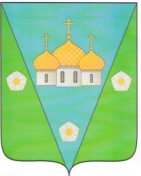 ИНФОРМАЦИОННЫЙ
В Е С Т Н И КМУНИЦИПАЛЬНОГО ОБРАЗОВАНИЯ «ЗАОСТРОВСКОЕ»    «28» декабря 2017 г.                                                                                            № 10д. Большое АнисимовоР А З Д Е Л  I Решения муниципального Совета МО «Заостровское» не нормативного характераАрхангельская областьПриморский муниципальный районМуниципальное образование «Заостровское»Муниципальный Совет четвертого   созываОдиннадцатая очередная  сессияРЕШЕНИЕ28 декабря  2017  г.								                		№ 34О  составе секретариата одиннадцатой очередной сессии муниципального Совета   муниципального образования  «Заостровское»Муниципальный Совет    Р Е Ш А Е Т  :Избрать в состав секретариата одиннадцатой очередной сессии муниципального Совета четвертого созыва муниципального образования «Заостровское» :	- Починкову Тамару АркадьевнуГлава муниципального образования 		                               			А.К.Алимов Архангельская областьПриморский муниципальный районМуниципальное образование «Заостровское»Муниципальный Совет четвертого  созываОдиннадцатая очередная сессияРЕШЕНИЕ28 декабря  2017  г.				                                                         			№ 35О  повестке дня одиннадцатой очередной сессии муниципального Совета четвертого  созыва муниципального образования «Заостровское»Муниципальный Совет   Р Е Ш А Е Т :	Утвердить следующую повестку дня одиннадцатой очередной сессии муниципального Совета четвертого  созыва муниципального образования «Заостровское»:О проекте решения «О внесении изменений и дополнений в Решение муниципального Совета № 6  от 28 декабря 2016 года «О бюджете муниципального образования «Заостровское» на 2017 год».Докладчик Бурых О.В.- помощник главы  по финансовым и эконом. вопросам.  О проекте Решения «О бюджете муниципального образования «Заостровское» на 2018 год».Докладчик Бурых О.В.- помощник главы  по финансовым и эконом. вопросам.  О проекте Решения «Об оплате труда и гарантиях муниципальных служащих в муниципальном образовании «Заостровское».Докладчик Бурых О.В.- помощник главы  по финансовым и эконом. вопросам.  О проекте Решения «О внесении изменений и дополнений в Устав муниципального образования «Заостровское».Докладчик Бакшанов Н.С.- юрист местной администрацииО проекте Решения «О внесении изменений в Положение о публичных слушаниях на территории муниципального образования «Заостровское»», утвержденного  Решением Совета депутатов от 10.03.2006 № 15.Докладчик Бакшанов Н.С.- юрист местной администрации6.О проекте Решения «О графике проведения очередных сессий муниципального Совета муниципального образования «Заостровское» четвертого созыва в 2018 году» Докладчик Никитина Т.А.- заместитель председателя муниципального Совета7.О проекте Решения «Об утверждении примерной программы нормотворческой работы муниципального Совета муниципального образования  «Заостровское» на 2018 год » Докладчик Никитина Т.А.- заместитель председателя муниципального Совета8. О проекте Решения «О досрочном прекращении полномочий депутата Починкова А.Н.Докладчик Алимов А.К.- председатель муниципального СоветаГлава муниципального образования                                         				А.К.АлимовАрхангельская область Приморский муниципальный районМУНИЦИПАЛЬНОЕ ОБРАЗОВАНИЕ «ЗАОСТРОВСКОЕ»МУНИЦИПАЛЬНЫЙ СОВЕТ ЧЕТВЕРТОГО  СОЗЫВАОДИННАДЦАТАЯ  ОЧЕРЕДНАЯ  СЕССИЯРЕШЕНИЕ28 декабря  2017 года	                                                                              			№ 36О ГРАФИКЕ ПРОВЕДЕНИЯ ОЧЕРЕДНЫХ  СЕССИЙ МУНИЦИПАЛЬНОГО СОВЕТА  МУНИЦИПАЛЬНОГО ОБРАЗОВАНИЯ «ЗАОСТРОВСКОЕ» ЧЕТВЕРТОГО  СОЗЫВА В 2018 ГОДУНа  основании пункта 4 статьи 13 Устава муниципального образования «Заостровское»,   статьи 25  Главы VII Регламента  муниципального Совета  муниципального образования «Заостровское»,  в целях упорядоченной  и  системной  работы  по  подготовке и проведению  сессий  муниципального Совета  Муниципальный Совет   РЕШАЕТ:Утвердить прилагаемый  График  проведения  очередных  сессий муниципального Совета  муниципального образования «Заостровское» четвертого  созыва  на 2018 год. Разрешить председателю муниципального Совета  по предложениям депутатов муниципального Совета, Главы муниципального образования «Заостровское», прокуратуры, избирательной комиссии по вопросам их ведения в случае необходимости вносить в График  проведения  очередных  сессий Совета  депутатов муниципального образования «Заостровское» четвертого  созыва в  2018 году  изменения. Направить  График  проведения  очередных  сессий муниципального Совета муниципального образования «Заостровское» четвертого  созыва в  2018 году  Главе  муниципального  образования  «Заостровское» и  депутатам муниципального Совета муниципального образовании «Заостровское».Настоящее Решение вступает в силу со дня его подписания.Глава муниципального образования 	                      					А.К.Алимов  УТВЕРЖДЕН  Решением  муниципального Совета                                                                                                    МО «Заостровское»                                                                                            №  36    от  28 декабря   2017 г.ГРАФИКпроведения  очередных  сессий  муниципального Совета  МО «Заостровское»  на  2018 год  Архангельская областьПриморский муниципальный районМУНИЦИПАЛЬНОЕ ОБРАЗОВАНИЕ «ЗАОСТРОВСКОЕ»МУНИЦИПАЛЬНЫЙ СОВЕТ ЧЕТВЕРТОГО  СОЗЫВА ОДИННАДЦАТАЯ ОЧЕРЕДНАЯ  СЕССИЯРЕШЕНИЕ28 декабря  2017 г.					                                          			 № 37ОБ УТВЕРЖДЕНИИ  ПРИМЕРНОЙ ПРОГРАММЫ НОРМОТВОРЧЕСКОЙ РАБОТЫ МУНИЦИПАЛЬНОГО  СОВЕТА  МУНИЦИПАЛЬНОГО ОБРАЗОВАНИЯ «ЗАОСТРОВСКОЕ» НА 2018 ГОДНа  основании пункта 4 статьи 13 Устава муниципального образования «Заостровское»,   статьи 24  Главы VII Регламента  Совета  депутатов муниципального образования «Заостровское»,  в целях упорядоченной  и  системной  работы  по  подготовке и проведению  сессий муниципального  Совета  Муниципальный Совет   РЕШАЕТ:Утвердить прилагаемую примерную программу нормотворческой работы муниципального Совета    муниципального образования «Заостровское» на 2018 год. Разрешить председателю муниципального Совета по предложениям депутатов муниципального Совета, Главы муниципального образования «Заостровское», прокуратуры, избирательной комиссии по вопросам их ведения в случае необходимости вносить в примерную программу нормотворческой работы  муниципального Совета  муниципального образования «Заостровское» на 2018  год  изменения. Направить  примерную программу нормотворческой работы муниципального Совета муниципального образования «Заостровское» на 2018 год  Главе  муниципального  образования  «Заостровское» и  депутатам муниципального Совета муниципального образовании «Заостровское».Настоящее Решение вступает в силу со дня его подписания.Председатель муниципального Совета   	                                 				А.К.Алимов  ПРИМЕРНАЯ ПРОГРАММА НОРМОТВОРЧЕСКОЙ РАБОТЫ СОВЕТА ДЕПУТАТОВ МУНИЦИПАЛЬНОГО ОБРАЗОВАНИЯ «ЗАОСТРОВСКОЕ» НА 2018 г Председатель муниципального Совета                                                        		А.К.АлимовАрхангельская областьПриморский муниципальный районМуниципальное образование «Заостровское»Муниципальный Совет четвертого созываОдиннадцатая  очередная сессия  РЕШЕНИЕ28 декабря 2017 года                                                                                         			№ 38д. Большое АнисимовоО досрочном сложении полномочий депутата муниципального Совета   муниципального образования «Заостровское» Починкова А.Н.Рассмотрев личное заявление депутата муниципального Совета  муниципального  образования «Заостровское» Починкова Артема Николаевича о досрочном сложении полномочий, руководствуясь подпунктом 2 пункта 10  статьи 40 Федерального закона от 06.10.2003 №131-ФЗ «Об общих принципах организации местного самоуправления в Российской Федерации, подпунктом 2 пункта  9  статьи 28 Устава муниципального образования «Заостровское»муниципальный Совет РЕШАЕТ: 1. Досрочно прекратить полномочия депутата муниципального Совета  муниципального образования «Заостровское» Починкова А.Н. с 28 декабря 2017 года.2.   Настоящее решение вступает в силу с момента подписания.3. Опубликовать данное решение в бюллетене «Информационный вестник муниципального образования «Заостровское».Глава муниципального образования                                                        			А.К.Алимов Р А З Д Е Л  IIРешения муниципального Совета МО «Заостровское» нормативного характера                                                                 Архангельская областьПриморский муниципальный районМУНИЦИПАЛЬНОЕ ОБРАЗОВАНИЕ  «ЗАОСТРОВСКОЕ»МУНИЦИПАЛЬНЫЙ СОВЕТ ЧЕТВЕРТОГО СОЗЫВАОдиннадцатая очередная сессия                                                                  РЕШЕНИЕ  28 декабря  2017 года                                                                                                                №  40                                      О бюджете  муниципального образования «Заостровское»  на 2018 год  В соответствии с Бюджетным кодексом Российской Федерации, Положением                          «О бюджетном устройстве и бюджетном процессе в муниципальном образовании «Заостровское», утвержденным решением муниципального Совета муниципального образования «Заостровское» от 30.08.2017г  № 25  муниципальный Совет  РЕШАЕТ: Статья 1. Утвердить следующие характеристики бюджета муниципального образования «Заостровское» (далее – бюджет поселения) на 2018 год:прогнозируемый общий объем доходов бюджета поселения в сумме 9 836,2 тыс. рублей;общий объем расходов бюджета поселения в сумме 9 836,2 тыс. рублей;дефицит бюджета поселения в сумме 0 тыс.рублей.Статья 2. Установить, что доходы бюджета поселения, поступающие в 2018 году, формируются за счет:1) федеральных и региональных налогов, сборов и пошлин, в том числе, предусмотренных специальными налоговыми режимами, местных налогов и сборов (в части задолженности и перерасчетов по отмененным налогам, сборам и иным обязательным платежам), неналоговых доходов, поступающих от плательщиков на территории МО «Заостровское» в соответствии с нормативами, установленным законодательными актами Российской Федерации, субъекта Российской Федерации и муниципального района;2)  безвозмездных поступлений.Статья 3.Утвердить перечень главных администраторов доходов бюджета поселения согласно Приложению № 1 к настоящему Решению.2.  Утвердить перечень главных администраторов источников финансирования дефицита бюджета поселения согласно Приложению № 2 к настоящему Решению.3. Предоставить право администрации муниципального образования «Заостровское» (далее по тексту - администрация муниципального образования) в случае изменения состава и (или) функций главных администраторов доходов бюджета поселения или главных администраторов источников финансирования дефицита бюджета поселения, а также изменения принципов назначения и присвоения, структуры кодов классификации доходов бюджетов РФ и классификации источников финансирования дефицитов, вносить соответствующие изменения в состав главных администраторов и закрепленные за ними коды классификации доходов бюджетов РФ или классификации источников финансирования дефицитов бюджетов с последующим внесением изменений в настоящее Решение.Статья 4. Утвердить прогнозируемые доходы бюджета поселения на 2018 год согласно Приложению № 3 к настоящему Решению. Статья 5.Утвердить источники финансирования дефицита бюджета поселения на 2018 год согласно Приложению № 4 к настоящему Решению.Разрешить администрации муниципального образования направлять на покрытие временных кассовых разрывов, возникающих в ходе исполнения бюджета поселения, остатки средств бюджета поселения, сложившиеся на 1 января 2018 года.Статья 6.Утвердить ведомственную структуру расходов бюджета поселения на 2018 год согласно Приложению № 5 к настоящему Решению.Утвердить распределение бюджетных ассигнований по разделам и подразделам классификации расходов бюджетов на 2018 год согласно Приложению № 6 к настоящему Решению.Утвердить объем бюджетных ассигнований на 2018 год, направляемых на исполнение публичных нормативных обязательств, согласно Приложению № 7 к настоящему Решению.Статья 7. В соответствии со статьей 142.5 Бюджетного кодекса РФ установить случаи предоставления иных межбюджетных трансфертов бюджету Приморского муниципального района на передачу отдельных полномочий по осуществлению внешнего муниципального финансового контроля.Установить, что межбюджетные трансферты, предусмотренные пунктом 1 настоящей статьи, предоставляются бюджету муниципального района в порядке согласно Приложению № 8 к настоящему Решению.Установить, что межбюджетные трансферты, предусмотренные пунктом 1 настоящей статьи, предоставляются бюджету муниципального района в объемах согласно Приложению № 9 к настоящему решению.Статья 8.  1.	Утвердить объем межбюджетных трансфертов, получаемых от других бюджетов бюджетной системы Российской Федерации в 2018 году, в сумме 4992,2 тыс. рублей.2.	Установить, что безвозмездные поступления в бюджет поселения от физических и юридических лиц, международных организаций, в том числе добровольные пожертвования, направляются на цели, указанные при их перечислении.Статья 9.1. Установить особенности исполнения бюджета поселения в 2018 году в соответствии с пунктом 3 статьи 217 Бюджетного кодекса РФ, когда администрация муниципального образования вправе внести изменения в показатели сводной бюджетной росписи бюджета поселения на 2018 год без внесения изменений в настоящее Решение:1) в случае приведения кодов бюджетной классификации расходов и источников внутреннего финансирования дефицита бюджета поселения в соответствие с бюджетной классификацией РФ;2) в случае уточнения источников внутреннего финансирования дефицита бюджета поселения, в том числе в части изменения остатков на счетах по учету средств бюджета;3)  в случае снижения или увеличения объемов субсидий, субвенций, иных межбюджетных трансфертов и безвозмездных поступлений от физических и юридических лиц, имеющих целевое назначение, относительно объемов, утвержденных Решением о бюджете поселения.2. Установить, что окончательно уточненные объемы бюджетных ассигнований предоставляются в муниципальный Совет МО «Заостровское» одновременно с отчетом об исполнении бюджета поселения за 2018 год.Статья 10.Зарезервировать в составе расходов бюджета поселения по разделу «Общегосударственные вопросы» средства на 2018 год в сумме 10,0 тыс. рублей на погашение кредиторской задолженности и 10,0 тыс. рублей на исполнение судебных актов, предусматривающих обращение взыскания на средства бюджета.Установить, что внесение изменений в сводную бюджетную роспись бюджета поселения на 2018 год по случаям, указанным в настоящей статье осуществляется на основании правовых актов администрации муниципального образования «Заостровское».Установить, что средства, предусмотренные пунктом 1 настоящей статьи, предоставляются и расходуются в соответствии с Порядком, утвержденным администрацией муниципального образования «Заостровское».Статья 11.1. Установить верхний предел муниципального внутреннего долга муниципального образования «Заостровское» на 1 января 2019 года по долговым обязательствам в сумме               0 тыс. рублей, в том числе верхний предел по муниципальным гарантиям 0 тыс.рублей.2.  Установить предельный объем муниципального долга на 2018 год в сумме 0 тыс.рублей.3.  Не осуществлять муниципальных внутренних заимствований.4.  Не предоставлять в 2018 году муниципальных гарантий.     Статья 12. Установить, что кассовое обслуживание исполнения бюджета поселения осуществляется органами Федерального казначейства на основании соглашения и на безвозмездной основе.Статья 13.Утвердить объем резервного фонда местной администрации на 2018 год в размере               10 тыс. рублей.Статья 14. Настоящее Решение вступает в силу с 1 января 2018 года.Статья 15. Опубликовать настоящее Решение в официальном печатном издании муниципального образования «Информационный Вестник МО «Заостровское».Глава муниципального образования                  __________________       		А.К.Алимов Приложение № 1к Решению «О бюджете муниципальногообразования «Заостровское» на 2018 год»Перечень  главных  администраторов доходов бюджета поселенияПриложение № 2к Решению «О бюджете муниципальногообразования «Заостровское» на 2018 год»Перечень  главных  администраторов источниковфинансирования дефицита бюджета поселенияАРХАНГЕЛЬСКАЯ  ОБЛАСТЬПРИМОРСКИЙ  МУНИЦИПАЛЬНЫЙ  РАЙОНМУНИЦИПАЛЬНОЕ  ОБРАЗОВАНИЕ  «ЗАОСТРОВСКОЕ»Муниципальный Совет четвертого созываОдиннадцатая очередная сессияРЕШЕНИЕ28 декабря 2017 года                                                                                                     		№  41 Об оплате труда и гарантиях муниципальных служащих в муниципальном образовании «Заостровское»В соответствии с областным законом от 27 сентября 2006 года № 222-12-ОЗ «О правовом регулировании муниципальной службы в Архангельской области» (в действующей редакции), Уставом муниципального образования «Заостровское»Совет депутатов РЕШИЛ:Статья 1 Установить размеры должностных окладов муниципальных служащих согласно Приложению № 1 к настоящему Решению.Статья 2 Установить размеры надбавок на оклад за классный чин согласно Приложению № 2 к настоящему Решению.Статья 3 Установить размеры ежемесячной надбавки к должностному окладу за особые условия муниципальной службы согласно Приложению № 3 к настоящему Решению.Надбавка за особые условия муниципальной службы устанавливается при назначении на должность. Размер надбавки за особые условия муниципальной службы определяется правовым актом руководителя органа местного самоуправления с учетом стажа муниципальной службы и квалификации муниципального служащего и может изменяться в зависимости от длительности и эффективности исполнения муниципальным служащим своих должностных обязанностей. Выплата надбавки за особые условия муниципальной службы производится пропорционально времени исполнения должностных обязанностей в расчетном периоде.Статья 4 Ежемесячная надбавка к должностному окладу за выслугу лет устанавливается в следующих размерах:           при стаже муниципальной службы               размер надбавки (в процентах)                       от 1 года до 5 лет                                   10				                       от 5 лет до 10 лет  				  15                                    от 10 лет до 15 лет              		           20                       от 15 лет и выше                 		           30Статья 5 Установить, что премия за выполнение особо важных и сложных заданий устанавливается в размере до пяти тысяч рублей в месяц правовым актом руководителя органа местного самоуправления.Выплата осуществляется в пределах утвержденного фонда оплаты труда на соответствующий финансовый год в размере, установленном настоящим решением.           Выплата премия за выполнение особо важных и сложных заданий осуществляется при отсутствии у муниципального служащего дисциплинарных взысканий и производится одновременно с выплатой денежного содержания и учитывается во всех случаях исчисления среднего заработка.          Выплата премии за выполнение особо важных и сложных заданий осуществляется на основании Положения о материальном стимулировании муниципальных служащих муниципального образования «Заостровское».Статья 6 Установить, что размеры ежемесячного денежного поощрения по должностям муниципальной службы устанавливаются в размере одного должностного оклада в месяц согласно Приложению № 1.Соответствующая выплата устанавливается муниципальным служащим со дня назначения на должность и выплачивается за фактически отработанное время.Статья 7 	Установить, что размеры единовременных выплат при предоставлении ежегодного оплачиваемого отпуска составляют два оклада денежного содержания в год, а размеры материальной помощи составляют один оклад денежного содержания в год. Единовременная выплата при предоставлении ежегодного оплачиваемого отпуска и материальная помощь производится на основании заявления муниципального служащего.Материальная помощь выплачивается один раз в течение календарного года и может быть выплачена одновременно с единовременной выплатой к ежегодно оплачиваемому отпуску или в конце года.Единовременная выплата при предоставлении ежегодного оплачиваемого отпуска может быть произведена раздельно по частям.Муниципальным служащим, принятым на работу в орган местного самоуправления, в течение календарного года, указанные выплаты начисляются, начиная с месяца заключения трудового договора.Начисление выплат, установленных настоящей статьей, не производится:- муниципальным служащим, находящимся в отпуске по уходу за ребенком до трех лет;- муниципальным служащим, уволенным из органа местного самоуправления МО «Заостровское», получившим выплаты в текущем календарном году и вновь принятым в этом же году в орган местного самоуправления;- муниципальным служащим, увольняемым по основаниям, предусмотренным статьей 19 Федерального закона от 2 марта 2007 года N 25-ФЗ "О муниципальной службе в Российской Федерации", а именно за несоблюдение ограничений и запретов, связанных с муниципальной службой, применения административного наказания в виде дисквалификации. Муниципальным служащим, увольняемым из органа местного самоуправления  МО «Заостровское», при предоставлении отпуска с последующим увольнением, соответствующие выплаты осуществляются при увольнении пропорционально числу полных месяцев, отработанных в календарном году. В случае если указанные выплаты уже были предоставлены в текущем календарном году, то осуществленные выплаты удержанию не подлежат.Статья 8 Руководитель органа местного самоуправления вправе распределять средства фонда оплаты труда муниципальных служащих между выплатами, предусмотренными  настоящим решением, в пределах установленного фонда оплаты труда на соответствующий финансовый год.Статья 9Установить, что денежное содержание муниципальных служащих увеличивается на районный коэффициент к денежному содержанию и процентную надбавку к денежному содержанию за стаж работы в районах Крайнего Севера и приравненных к ним местностям.Статья 10Установить, что единовременная выплата при прекращении трудового договора в связи с выходом на страховую пенсию устанавливается за счет ассигнований, предусмотренных в  бюджетной смете, и в соответствии с правовым актом руководителя органа местного самоуправления. Единовременная выплата при прекращении трудового договора в связи с выходом на страховую пенсию выплачивается однократно, указанная единовременная выплата не выплачивается при последующих увольнениях работающих пенсионеров.Статья 11Признать утратившим силу со дня вступления в силу настоящего решения решение Совета депутатов муниципального образования «Заостровское» второго созыва  от 29.05.2009 № 33 «Об оплате труда и гарантиях муниципальных служащих в муниципальном образовании «Заостровское».Статья 12 Данное Решение вступает в силу с момента подписания.Глава  муниципального  образования                                                     			А.К.Алимов                                                                                                                   Приложение № 1 к Решению муниципальногоСовета МО «Заостровское» от 28 декабря 2017г.  № 41Размеры должностных окладов и ежемесячного денежного поощрения муниципальных служащих Приложение № 2  к Решению муниципальногоСовета МО «Заостровское»  от 28 декабря 2017г.  № 41Размеры надбавок на оклад за классный чин Приложение № 3к Решению муниципальногоСовета МО «Заостровское»  от 28 декабря 2017г.  № 41Размеры надбавок к должностным окладам за особые условия муниципальной службы Архангельская областьПриморский муниципальный районМуниципальное образование «Заостровское»Муниципальный Совет четвертого созываОдиннадцатая очередная сессияРЕШЕНИЕ 28 декабря 2017 года                                                                                                      № 42                                                                                        О внесении изменений и дополнений в 
Устав муниципального образования «Заостровское»           В целях приведения Устава муниципального образования «Заостровское» в соответствие с изменениями в федеральном законодательстве и законодательстве Архангельской области, руководствуясь пунктом 1 части 10 статьи 35 Федерального закона от 06.10.2003 №131-Ф3 «Об общих принципах организации местного самоуправления в Российской Федерации», статьей 35 Устава муниципального образования «Заостровское», муниципальный Совет муниципального образования «Заостровское» решил:         1. Внести в Устав муниципального образования «Заостровское», принятый Решением Муниципального Совета муниципального образования от 28 декабря 2016 г., зарегистрированный Управлением Министерства юстиции Российской Федерации по Архангельской области от 06 апреля 2017 года RU2951233032017001 следующие изменения и дополнения:        1) статью 14 изложить в следующей редакции:        «1. Глава муниципального образования «Заостровское» является высшим должностным лицом муниципального образования «Заостровское» и наделяется настоящим Уставом в соответствии с Федеральным законом от 06.10.2003 № 131-ФЗ «Об общих принципах организации местного самоуправления в Российской Федерации» собственными полномочиями по решению вопросов местного значения. Глава муниципального образования «Заостровское» в соответствии с законом субъекта Российской Федерации в случае избрания представительным органом муниципального образования из числа кандидатов, представленных конкурсной комиссией по результатам конкурса, возглавляет местную администрацию.       2). п.2 ст.15 Устава исключить.       3) ст.26 Устава изложить в следующей редакции:       «1. Муниципальный  Совет  муниципального  образования  «Заостровское» возглавляется  его председателем, осуществляющим свою деятельность на  постоянной основе.        2. Муниципальный  Совет  муниципального  образования  «Заостровское» из  своего  состава  избирает  председателя  муниципального Совета  муниципального  образования  «Заостровское», заместителя  председателя  и секретаря, а также  в целях  осуществления  отдельных  своих  полномочий  и решения  отдельных  вопросов  образует  и формирует  согласительные комиссии, специальные комиссии  и рабочие  группы  муниципального Совета  муниципального  образования  «Заостровское», утверждает  их  председателей.          3.  Председатель  муниципального Совета  муниципального  образования  «Заостровское» избирается в порядке, предусмотренном регламентом  муниципального Совета  муниципального  образования  «Заостровское», на срок  его полномочий  в качестве  депутата  муниципального Совета  муниципального  образования  «Заостровское».          4. Председатель  муниципального Совета   муниципального  образования  «Заостровское»:           а) созывает  очередные  и   внеочередные  сессии  муниципального Совета  муниципального  образования  «Заостровское»;            б) формирует  проект повестки  дня  очередных  сессий   муниципального Совета муниципального  образования  «Заостровское»;          в) председательствует   на   сессиях  муниципального   Совета  муниципального  образования  «Заостровское» ;          г) подписывает  решения   муниципального Совета  муниципального  образования  «Заостровское» ;          д) выступает в гражданском обороте  от имени  муниципального Совета  муниципального  образования  «Заостровское» как юридического лица, в том числе  представляет  без доверенности  муниципальный  Совет  муниципального  образования  «Заостровское» в судах, арбитражных  судах  и у мировых судей;          е) осуществляет  иные полномочия  в соответствии с федеральными  законами, законами  Архангельской области  и регламентом  муниципального Совета  муниципального  образования  «Заостровское».          5.  В случае отсутствия  или временной  невозможности  исполнения  председателем  муниципального Совета  муниципального  образования  «Заостровское» своих  обязанностей  их исполняет депутат, имеющий  наибольший период  осуществления полномочий  в качестве депутата  представительного органа  муниципального  образования, а при равенстве  таких периодов  у нескольких  депутатов  - старший  по возрасту  из их числа.           6.  Председатель  муниципального  Совета  муниципального  образования  «Заостровское» подотчетен  муниципальному  Совету  муниципального  образования  «Заостровское».  Его полномочия  могут  быть  досрочно  прекращены  в случаях: подачи  личного  заявления    о сложении полномочий, при  досрочном  прекращении  его полномочий  как депутата  муниципального Совета  муниципального  образования  «Заостровское», при принятии  решения   об отстранении от должности  муниципальным Советом   муниципального  образования  «Заостровское» в соответствии  с регламентом  муниципального Совета  муниципального  образования  «Заостровское».           7.Депутаты  муниципального  Совета  муниципального  образования «Заостровское»  вправе  образовывать  депутатские  объединения (фракции,  группы) численностью  не менее  трех членов  по признакам  принадлежности  к политическим партиям, общественным объединениям  и иным основаниям.  Порядок создания   и регистрация депутатского  объединения  определяются  регламентом  муниципального Совета  муниципального  образования «Заостровское».»;         3) Пункт 5 статьи 14 Устава изложить в следующей редакции:        «5. Глава муниципального образования «Заостровское» должен соблюдать ограничения, запреты, исполнять обязанности, которые установлены Федеральным законом от 25 декабря 2008 года № 273-ФЗ "О противодействии коррупции", Федеральным законом от 3 декабря 2012 года № 230-ФЗ "О контроле за соответствием расходов лиц, замещающих государственные должности, и иных лиц их доходам", Федеральным законом от 7 мая 2013 года № 79-ФЗ "О запрете отдельным категориям лиц открывать и иметь счета (вклады), хранить наличные денежные средства и ценности в иностранных банках, расположенных за пределами территории Российской Федерации, владеть и (или) пользоваться иностранными финансовыми инструментами".»;         4) подпункт 11 пункта 2 статьи 16 Устава изложить в следующей редакции:        «11. несоблюдение ограничений, запретов, неисполнение обязанностей, которые установлены Федеральным законом от 25 декабря 2008 года № 273-ФЗ "О противодействии коррупции", Федеральным законом от 3 декабря 2012 года № 230-ФЗ "О контроле за соответствием расходов лиц, замещающих государственные должности, и иных лиц их доходам", Федеральным законом от 7 мая 2013 года № 79-ФЗ "О запрете отдельным категориям лиц открывать и иметь счета (вклады), хранить наличные денежные средства и ценности в иностранных банках, расположенных за пределами территории Российской Федерации, владеть и (или) пользоваться иностранными финансовыми инструментами".»         5) п.5 ст.21 Устава исключить;         6) Дополнить пункт 1 статьи 8 Устава подпунктом 15 следующего содержания:        «15) оказание содействия развитию физической культуры и спорта инвалидов, лиц с ограниченными возможностями здоровья, адаптивной физической культуры и адаптивного спорта.»;        7) Дополнить статью 35 Устава пунктом 6 следующего содержания:        «6. Изложение устава муниципального образования в новой редакции муниципальным правовым актом о внесении изменений и дополнений в устав муниципального образования не допускается. В этом случае принимается новый устав муниципального образования, а ранее действующий устав муниципального образования и муниципальные правовые акты о внесении в него изменений и дополнений признаются утратившими силу со дня вступления в силу нового устава муниципального образования.»;       8) дополнить п.2. статьи 22 Устава подпунктом 9 следующего содержания:       «9) утверждение стратегии социально-экономического развития муниципального образования».         2. Положения подпунктов 1 – 3 пункта 1вступают в силу с 01 января 2018 года и не применяются к главе муниципального образования «Заостровское», избранного до вступления в силу Областного закона Архангельской области от 09.10.2017 № 552-37-ОЗ из числа кандидатов, представленных конкурсными комиссиями по результатам конкурсов по отбору кандидатур на должности главы муниципального образования «Заостровское», возглавляющего местную администрацию и в случае, предусмотренном частью 3 статьи 36 Федерального закона от 06 октября 2003 года № 131-Ф3 "Об общих принципах организации местного самоуправления в Российской Федерации", исполняющего полномочия председателя муниципального  Совета  муниципального  образования «Заостровское», до истечения срока его полномочий.       3. Направить настоящее решение для государственной регистрации в Управление Министерства юстиции по Архангельской области и Ненецкому автономному округу в порядке, установленном Федеральным законом от 21 июля 2005 года № 97-ФЗ «О государственной регистрации уставов муниципальных образований».      4. Опубликовать (обнародовать) настоящее решение после его регистрации Управлением Министерства юстиции Российской Федерации по Архангельской области и Ненецкому автономному округу в порядке, установленном Федеральным законом от 21 июля 2005 года № 97-ФЗ «О государственной регистрации уставов муниципальных образований».       5. Муниципальному Совету муниципального образования «Заостровское», главе муниципального образования «Заостровское», администрации муниципального образования «Заостровское», привести муниципальные нормативные правовые акты в соответствие с принятыми изменениями и дополнениями в Устав муниципального образования «Заостровское». Глава муниципального образования «Заостровское»                                                                                                       А.К. АлимовАрхангельская областьПриморский муниципальный районМуниципальное образование «Заостровское»Муниципальный Совет четвертого созываОдиннадцатая очередная сессияРЕШЕНИЕ 28 декабря 2017 года                                                                                                            № 43О внесении дополнений в Положение о публичных слушаниях на территории муниципального образования «Заостровское»           В целях приведения Положения о публичных слушаниях на территории муниципального образования «Заостровское», принятого решением Советом депутатов МО "Заостровское" от 10.03.2006 № 15 ,  в соответствие с изменениями в федеральном законодательстве муниципальный Совет муниципального образования «Заостровское» решил:          1. Внести в Положение о публичных слушаниях на территории муниципального образования «Заостровское», принятого решением Советом депутатов МО "Заостровское" от 10.03.2006№ 15 , следующее дополнение:         1) Дополнить пункт 1.3. части 1 Положения подпунктом 5 следующего содержания:         «5) проект стратегии социально-экономического развития муниципального образования        3. Опубликовать (обнародовать) настоящее решение в «Информационном Вестнике МО «Заостровское»       4. Настоящее решение вступает в силу с момента подписания и опубликования в «Информационном Вестнике МО «Заостровское». Глава муниципального образования «Заостровское»                                                                                                                    А.К. АлимовР А З Д Е Л  IIIПостановления и распоряжения администрации муниципального образования «Заостровское»АДМИНИСТРАЦИЯ МУНИЦИПАЛЬНОГО ОБРАЗОВАНИЯ«ЗАОСТРОВСКОЕ»ПОСТАНОВЛЕНИЕ15 ноября 2017 г.                                                                                                                           №127д. Большое АнисимовоОб определении единой теплоснабжающей организации в сфере теплоснабжения на территории деревни Большое Анисимово муниципального образования «Заостровское»В соответствии с требованиями Федерального закона от 27.07.2010 года №190 «О теплоснабжении», Федерального закона от 06.10.2013 года №131 «Об общих принципах организации местного самоуправления в Российской Федерации» и  для обеспечения надлежащего теплоснабжения в границах деревни Большое Анисимово на территории муниципального образования «Заостровское», ПОСТАНОВЛЯЮ:Определить в качестве единой теплоснабжающей организации, осуществляющей централизованное теплоснабжение в границах деревни Большое Анисимово муниципального образования ООО ПК «Энергия Севера» Настоящее постановление вступает в силу после его подписанияЗаместителю главы администрации в течении трех дней со дня подписания постановления направить его в ООО ПК «Энергия Севера» и разместить на странице муниципального образования «Заостровское» официального информационного сайта МО «Приморский муниципальный район» Контроль над исполнением постановления оставляю за собойГлава муниципального образования 				       		          А.К. АлимовАДМИНИСТРАЦИЯ МУНИЦИПАЛЬНОГО ОБРАЗОВАНИЯ«ЗАОСТРОВСКОЕ»ПОСТАНОВЛЕНИЕ15 ноября 2017 г.                                                                                                                             №128д. Большое АнисимовоО внесении изменений в схему теплоснабжения муниципального образования «Заостровское»В связи со сменой организации, осуществляющей централизованное теплоснабжение в границах деревни Большое Анисимово, в соответствии с требованиями Федерального закона от 27.07.2010 года №190 «О теплоснабжении», Федерального закона от 06.10.2013 года №131 «Об общих принципах организации местного самоуправления в Российской Федерации» и постановлений Правительства Российской Федерации от 22.02.2012 года №154 «О требованиях к схемам теплоснабжения в Российской Федерации и о внесении изменений в некоторые акты Правительства РФ», Администрация МО «Заостровское» постановляет:Актуализировать схему теплоснабжения муниципального образования «Заостровское» Настоящее распоряжение опубликовать в бюллетене «Информационный вестник муниципального образования «Заостровское» Контроль над исполнением постановления оставляю за собойГлава муниципального образования 				       		             А.К. АлимовАДМИНИСТРАЦИЯ МУНИЦИПАЛЬНОГО ОБРАЗОВАНИЯ«ЗАОСТРОВСКОЕ»ПОСТАНОВЛЕНИЕ22 ноября 2017 г.                                                                                                                      № 132д. Большое Анисимово О назначении публичных слушаний по проекту бюджетамуниципального образования «Заостровское» на 2018 год  В соответствии со ст. 28 Федерального закона «Об общих принципах организации местного самоуправления в Российской Федерации» от 06.10.2003 г. № 131-ФЗ,  Уставом МО «Заостровское», Положением о  бюджетном  устройстве и бюджетном  процессе   в   МО   «Заостровское», утвержденным  решением муниципального Совета от 30.08.2017 г № 25, Положением о публичных слушаниях на территории МО «Заостровское», утвержденным  решением Совета депутатов от 10.03.2006 г. № 15, администрация муниципального образования «Заостровское» постановляет:Назначить публичные слушания по проекту бюджета муниципального образования «Заостровское» на 2018 год на 18 декабря 2017 года в 16.00 часов в здании администрации по адресу: Архангельская область, Приморский район, д. Большое Анисимово,  ул. 60 лет Октября, д.20. Для подготовки и проведения публичных слушаний создать  организационный  комитет в составе: Алимова А.К. –  главы муниципального  образования  «Заостровское»;Никитиной Т.А. − депутата муниципального Совета муниципального образования «Заостровское»;Бурых О.В. – помощника главы местной администрации по финансовым   вопросам;Бараковой Я.В. – заместителя главы местной администрации;-   Ильиной А.М. – специалиста по землеустройству МКУ «Заостровский обслуживающий центр», члена женсовета МО «Заостровское».Установить, что прием замечаний и предложений по вышеуказанному проекту осуществляется до 11 декабря 2017 г. в приемной администрации МО «Заостровское» по адресу д. Большое  Анисимово, ул. 60 лет Октября, д. 20.Опубликовать настоящее Постановление в официальном печатном издании муниципального образования «Информационный Вестник МО «Заостровское».Настоящее постановление вступает в силу с момента его официального опубликования. Контроль за исполнением настоящего постановления оставляю за собой.Глава муниципального образования				                      А.К. АлимовАДМИНИСТРАЦИЯ МУНИЦИПАЛЬНОГО ОБРАЗОВАНИЯ «ЗАОСТРОВСКОЕ»ПОСТАНОВЛЕНИЕ23 ноября 2017 г.                                                                                                           №  133д. Большое Анисимово О формировании фонда капитального ремонта в отношении многоквартирных домов, расположенных на территории муниципального образования «Заостровское» Приморского района Архангельской области на счете регионального оператораВ соответствии с частью 7 статьи 170 Жилищного кодекса Российской Федерации п о с т а н о в л я ю:1. Формировать фонд капитального ремонта на счете некоммерческой организации «Фонд капитального ремонта многоквартирных домов Архангельской области» в отношении многоквартирных домов, расположенных на территории муниципального образования «Заостровское, собственники которых не выбрали способ формирования фонда капитального ремонта или выбранный ими способ не был реализован в 4-х месячный срок с даты опубликования региональной программы капитального ремонта общего имущества в многоквартирных домах, расположенных на территории Архангельской области, утвержденной постановлением Правительства Архангельской области №159-пп от 22.04.2014 согласно приложению.2. Постановление № 116 от 23 октября 2017 года «О формировании фонда капитального ремонта многоквартирных домов МО «Заостровское» признать утратившим силу.3. Настоящее постановление опубликовать в Информационном Вестнике муниципального образования «Заостровское».4. Настоящее постановление вступает в силу с момента его подписания.5. Контроль за исполнением постановления оставляю за собой.Глава муниципального образования				                  Алимов А.К.Приложение к постановлению главы муниципального образованияот 23 ноября 2017 года № 133ПЕРЕЧЕНЬмногоквартирных домов, расположенных на территории муниципального образования, собственники которых не выбрали способ формирования фонда капитального ремонта или выбранный ими способ не был реализован в 4-х месячный срок с даты опубликования  региональной программы капитального ремонта общего имущества в многоквартирных домах, расположенных на территории Архангельской областиАРХАНГЕЛЬСКАЯ  ОБЛАСТЬПРИМОРСКИЙ  МУНИЦИПАЛЬНЫЙ  РАЙОНМУНИЦИПАЛЬНОЕ  ОБРАЗОВАНИЕ  «ЗАОСТРОВСКОЕ»ПОСТАНОВЛЕНИЕ13 декабря 2017 года                                                                                                                  № 142д. Большое АнисимовоОб установлении базовой ставки арендной платы за нежилыездания и помещения на 2018 год             В соответствии со ст.5 Устава муниципального образования «Заостровское», Положением о порядке управления и распоряжения имуществом, находящимся в муниципальной собственности муниципального образования «Заостровское» и методикой определения размера арендной платы за аренду имущества, утвержденными решением муниципального Совета МО «Заостровское» от 05.10.2011г № 123, администрация муниципального образования ПОСТАНОВЛЯЕТ:Установить на 2018 год базовую ставку арендной платы за один квадратный метр в год за пользование муниципальным недвижимым имуществом (нежилые здания и помещения) в размере 1373 рубля 92 копейки, без учета налога на добавленную стоимость, в том числе в расчете на месяц – 114 рублей 49 копеек.Ввести в действие настоящее Постановление с 01 января 2018 года.Опубликовать настоящее Постановление в «Информационном Вестнике муниципального образования «Заостровское».Глава муниципального образования«Заостровское»                                                                                                   А.К.Алимов                                                     АРХАНГЕЛЬСКАЯ  ОБЛАСТЬПРИМОРСКИЙ  МУНИЦИПАЛЬНЫЙ  РАЙОНАДМИНИСТРАЦИЯ  МУНИЦИПАЛЬНОГО ОБРАЗОВАНИЯ  «ЗАОСТРОВСКОЕ»ПОСТАНОВЛЕНИЕ19 декабря 2017 года                 д. Большое Анисимово                                            № 145О внесении изменений и дополнений в  Порядок применения бюджетной классификации Российской Федерации в части, относящейся к местному бюджету        В соответствии со статьями 9, 21 Бюджетного кодекса Российской Федерации в целях детализации и определения порядка применения бюджетной классификации Российской Федерации в части, относящейся к местному бюджету, ПОСТАНОВЛЯЮ:1. Внести в Порядок применения бюджетной классификации Российской Федерации в части, относящейся к местному бюджету, утвержденный постановлением № 16 от 16.02.2017г следующие изменения и дополнения:      1.1. Раздел 3.2.1. «Программные направления деятельности органов местного самоуправления» изложить в следующей редакции:      01 000 00000 - Муниципальная программа развития территории муниципального образования " Заостровское "       01 100 00000 – развитие территории муниципального образования.По данной муниципальной программе отражаются расходы местного бюджета на выполнение мероприятий по направлениям расходов:40730 - мероприятия в сфере энергосбережения и повышения энергетической эффективности.       02 000 00000 - Муниципальная программа «Профилактика правонарушений на территории муниципального образования " Заостровское " на 2017-2019 годы»        02 200 00000 - профилактика правонарушений на территории муниципального образования.По данной муниципальной программе отражаются расходы местного бюджета на выполнение мероприятий по следующим направления расходов:40810 - мероприятий по профилактике правонарушений в границах поселения.     03 000 00000 - Муниципальная программа «Обеспечение пожарной безопасности на территории муниципального образования " Заостровское " на 2017-2019 гг»     03 300 00000 - обеспечение пожарной безопасности на территории муниципального образования.По данной муниципальной программе отражаются расходы местного бюджета на выполнение мероприятий по следующим направления расходов:40720 - мероприятия по обеспечению первичных мер пожарной безопасности в границах поселения.   2.  Контроль за исполнением настоящего постановления возложить на помощника главы местной администрации по финансовым вопросам.Глава муниципального образования                                                                              А.К.АлимовАДМИНИСТРАЦИЯ МУНИЦИПАЛЬНОГО ОБРАЗОВАНИЯ «ЗАОСТРОВСКОЕ»РАСПОРЯЖЕНИЕ10 ноября 2017 г.                                                                                                                         №  56д. Большое Анисимово О награждении Почетной грамотоймуниципального образования «Заостровское»В соответствии с положением «О Почетной грамоте и благодарности муниципального образования «Заостровское», утвержденным решением  муниципального Совета муниципального образования «Заостровское»  от 17 августа 2011 года  № 119 наградить Почетной грамотой муниципального образования «Заостровское»: 1. Беляеву Александру Александровну − руководителя кружка Заостровского академического Народного хора МБУ «Объединение культуры Приморского района» - Заостровский сельский Дом культуры за долголетнюю добросовестную работу,  личный вклад в развитие песенного искусства на территории муниципального образования «Заостровское» и в связи с 45-летием образования Заостровского академического Народного хора.Глава муниципального образования                                                                                 А.К. АлимовР А З Д Е Л  IVОфициальные сообщения и материалы, в том числе информационного характера муниципального Совета и администрации МО «Заостровское»                                                                                                                                      ПРОЕКТАрхангельская областьПриморский муниципальный районМУНИЦИПАЛЬНОЕ ОБРАЗОВАНИЕ  «ЗАОСТРОВСКОЕ»МУНИЦИПАЛЬНЫЙ СОВЕТ ЧЕТВЕРТОГО СОЗЫВА________ очередная сессия                                                                        РЕШЕНИЕ ___ декабря  2017 года                                                                                                                №  __                                      О бюджете  муниципального образования «Заостровское»  на 2018 год     В соответствии с Бюджетным кодексом Российской Федерации,  Положением  «О бюджетном устройстве и бюджетном процессе в муниципальном образовании «Заостровское», утвержденным решением муниципального Совета муниципального образования «Заостровское» от 30.08.2017г  № 25  муниципальный Совет  РЕШАЕТ: Статья 1. Утвердить следующие характеристики бюджета муниципального образования «Заостровское» (далее – бюджет поселения) на 2018 год:прогнозируемый общий объем доходов бюджета поселения в сумме 9 836,2 тыс. рублей;общий объем расходов бюджета поселения в сумме 9 836,2 тыс. рублей;дефицит бюджета поселения в сумме 0 тыс.рублей.Статья 2.Установить, что доходы бюджета поселения, поступающие в 2018 году, формируются за счет:1) федеральных и региональных налогов, сборов и пошлин, в том числе, предусмотренных специальными налоговыми режимами, местных налогов и сборов (в части задолженности и перерасчетов по отмененным налогам, сборам и иным обязательным платежам), неналоговых доходов, поступающих от плательщиков на территории МО «Заостровское» в соответствии с нормативами, установленным законодательными актами Российской Федерации, субъекта Российской Федерации и настоящим Решением; 2)  безвозмездных поступлений.Статья 3.Утвердить перечень главных администраторов доходов бюджета поселения согласно Приложению № 1  к настоящему Решению.2.  Утвердить перечень главных администраторов источников финансирования  дефицита бюджета поселения согласно Приложению № 2 к настоящему Решению.3. Предоставить право администрации муниципального образования «Заостровское» (далее по тексту - администрация муниципального образования) в случае изменения состава и (или) функций главных администраторов доходов бюджета поселения или главных администраторов источников финансирования дефицита бюджета поселения, а также изменения принципов назначения и присвоения, структуры кодов классификации доходов бюджетов РФ и классификации источников финансирования дефицитов, вносить соответствующие изменения в состав главных администраторов и закрепленные за ними коды классификации доходов бюджетов РФ или классификации источников финансирования дефицитов бюджетов с последующим внесением изменений в настоящее Решение.Статья 4. Утвердить прогнозируемые доходы бюджета поселения на 2018 год  согласно Приложению № 3 к настоящему Решению.Статья 5.Утвердить источники финансирования дефицита бюджета поселения на 2018 год согласно Приложению № 4 к настоящему Решению.Разрешить администрации муниципального образования направлять на покрытие временных кассовых разрывов, возникающих в ходе исполнения  бюджета поселения, остатки средств бюджета поселения, сложившиеся на 1 января 2018 года.Статья 6.Утвердить ведомственную структуру расходов бюджета поселения на 2018 год согласно Приложению № 5 к настоящему Решению.Утвердить распределение бюджетных ассигнований по разделам и подразделам классификации расходов бюджетов на  2018 год согласно Приложению № 6 к настоящему Решению.Утвердить объем бюджетных ассигнований на 2018 год, направляемых на исполнение публичных нормативных обязательств, согласно Приложению № 7 к настоящему Решению.Статья 7. В соответствии со статьей 142.5 Бюджетного кодекса РФ установить случаи предоставления иных межбюджетных трансфертов бюджету Приморского муниципального района на передачу администрации МО «Приморский муниципальный район» отдельных полномочий администрации МО «Заостровское» на осуществление внешнего муниципального финансового контроля в целях реализации пункта 2 статьи 265 и статьи 264.4 Бюджетного кодекса Российской Федерации;Установить, что межбюджетные трансферты, предусмотренные пунктом 1 настоящей статьи, предоставляются бюджету муниципального района в порядке согласно Приложению № 8 к настоящему Решению.Установить, что межбюджетные трансферты, предусмотренные пунктом 1 настоящей статьи, предоставляются бюджету муниципального района в объемах согласно Приложению № 9 к настоящему решению.Статья 8. 1.	Утвердить объем межбюджетных трансфертов, получаемых от других бюджетов бюджетной системы Российской Федерации в 2018 году,  в сумме 4992,2 тыс. рублей.2.	Установить, что безвозмездные поступления в  бюджет поселения от физических и юридических лиц, международных организаций, в том числе добровольные пожертвования, направляются на цели, указанные при их перечислении.Статья 9.1. Установить особенности исполнения бюджета поселения в 2018 году  в соответствии с пунктом 3 статьи 217 Бюджетного кодекса РФ, когда администрация муниципального образования  вправе внести изменения  в показатели сводной бюджетной росписи бюджета поселения  на 2018 год без внесения изменений в настоящее Решение:1) в случае приведения кодов бюджетной классификации расходов и источников внутреннего финансирования дефицита бюджета поселения в соответствие с бюджетной классификацией РФ;2) в случае уточнения источников внутреннего финансирования дефицита бюджета поселения, в том числе в части изменения остатков на счетах по учету средств бюджета;3)  в случае снижения или увеличения объемов субсидий, субвенций, иных межбюджетных трансфертов и безвозмездных поступлений от физических и юридических лиц, имеющих целевое назначение, относительно объемов, утвержденных Решением о бюджете поселения.2. Установить, что окончательно уточненные объемы бюджетных ассигнований предоставляются в муниципальный Совет МО «Заостровское»  одновременно с отчетом об исполнении  бюджета поселения за 2018 год.Статья 10.Зарезервировать в составе расходов бюджета поселения по разделу «Общегосударственные вопросы» средства на 2018 год в сумме 10,0 тыс. рублей на погашение кредиторской задолженности и 10,0 тыс. рублей на исполнение судебных актов, предусматривающих обращение взыскания на средства бюджета.Установить, что внесение изменений в сводную бюджетную роспись бюджета поселения на 2018 год по случаям, указанным в настоящей статье осуществляется на основании правовых актов администрации муниципального образования «Заостровское».Установить, что средства, предусмотренные пунктом 1 настоящей статьи, предоставляются и расходуются в соответствии с Порядком, утвержденным администрацией муниципального образования «Заостровское».Статья 11.1. Установить верхний предел муниципального внутреннего долга муниципального образования «Заостровское» на 1 января 2019 года по долговым обязательствам в сумме 0 тыс. рублей, в том числе верхний предел по муниципальным гарантиям 0 тыс.рублей.2.   Не осуществлять муниципальных внутренних заимствований.3.   Не предоставлять в 2018 году муниципальных гарантий.     Статья 12. Установить, что кассовое обслуживание исполнения бюджета поселения осуществляется органами Федерального казначейства на основании соглашения и на безвозмездной основе.Статья 13.Утвердить объем резервного фонда местной администрации на 2018 год в размере 10 тыс. рублей.Статья 14. Настоящее Решение вступает в силу с 1 января  2018 года.Статья 15. Опубликовать настоящее Решение в официальном печатном издании муниципального образования  «Информационный Вестник МО «Заостровское». Глава муниципального образования                         						    А.К.Алимов Приложение № 1к Решению «О бюджете муниципальногообразования «Заостровское» на 2018 год»Перечень  главных  администраторов доходов бюджета поселенияПриложение № 2к Решению «О бюджете муниципальногообразования «Заостровское» на 2018 год»Перечень  главных  администраторов источниковфинансирования дефицита бюджета поселенияРаспределение бюджетных ассигнований по разделам, подразделам, классификации расходов бюджетов за 2018 годПРОЕКТАрхангельская областьПриморский муниципальный районМуниципальное образование «Заостровское»Муниципальный Совет четвертого  созываОдиннадцатая очередная сессияРЕШЕНИЕ28 декабря  2017  г.                                                                                                                 № ___О внесении изменений и дополнений в 
Устав муниципального образования «Заостровское» В целях приведения Устава муниципального образования «Заостровское» в соответствие с изменениями в федеральном законодательстве и законодательстве Архангельской области, руководствуясь пунктом 1 части 10 статьи 35 Федерального закона от 06.10.2003 №131-Ф3 «Об общих принципах организации местного самоуправления в Российской Федерации», статьей 35 Устава муниципального образования «Заостровское», муниципальный Совет муниципального образования «Заостровское» решил:1. Внести в Устав муниципального образования «Заостровское», принятый Решением Муниципального Совета муниципального образования от 28 декабря 2016 г., зарегистрированный Управлением Министерства юстиции Российской Федерации по Архангельской области от 06 апреля 2017 года RU2951233032017001 следующие изменения и дополнения:1) статью 14 изложить в следующей редакции:«1. Глава муниципального образования «Заостровское» является высшим должностным лицом муниципального образования «Заостровское» и наделяется настоящим Уставом в соответствии с Федеральным законом от 06.10.2003 № 131-ФЗ «Об общих принципах организации местного самоуправления в Российской Федерации» собственными полномочиями по решению вопросов местного значения. Глава муниципального образования «Заостровское» в соответствии с законом субъекта Российской Федерации в случае избрания представительным органом муниципального образования из числа кандидатов, представленных конкурсной комиссией по результатам конкурса, возглавляет местную администрацию.2). п.2 ст.15 Устава исключить.3) ст.26 Устава изложить в следующей редакции:«1. Муниципальный Совет муниципального образования «Заостровское» возглавляется его председателем, осуществляющим свою деятельность на непостоянной основе.2. Муниципальный Совет муниципального  образования «Заостровское» из своего состава избирает председателя муниципального Совета муниципального образования «Заостровское», заместителя председателя и секретаря, а также в целях осуществления отдельных своих полномочий и решения отдельных вопросов образует и формирует согласительные комиссии, специальные комиссии и рабочие группы муниципального Совета муниципального образования «Заостровское», утверждает их председателей.3. Председатель муниципального Совета муниципального образования «Заостровское» избирается в порядке, предусмотренном регламентом муниципального Совета муниципального образования «Заостровское», на срок его полномочий в качестве депутата муниципального Совета  муниципального  образования «Заостровское».4.Председатель муниципального Совета муниципального образования «Заостровское»:а) созывает очередные и внеочередные сессии муниципального Совета  муниципального образования «Заостровское»;б) формирует проект повестки дня очередных сессий муниципального Совета муниципального  образования  «Заостровское»;в)председательствует на сессиях муниципального Совета муниципального образования «Заостровское» ;г) подписывает решения муниципального Совета муниципального образования «Заостровское»;д) выступает в гражданском обороте от имени муниципального Совета муниципального образования «Заостровское» как юридического лица, в том числе представляет  без доверенности муниципальный Совет муниципального образования «Заостровское» в судах, арбитражных судах и у мировых судей;е) осуществляет иные полномочия в соответствии с федеральными законами, законами Архангельской области и регламентом муниципального Совета муниципального образования «Заостровское».5.  В случае отсутствия или временной невозможности исполнения председателем муниципального Совета муниципального образования «Заостровское» своих обязанностей их исполняет депутат, имеющий наибольший период осуществления полномочий в качестве депутата представительного органа муниципального образования, а при равенстве  таких периодов у нескольких депутатов - старший по возрасту из их числа.6.Председатель муниципального Совета муниципального  образования  «Заостровское» подотчетен муниципальному Совету муниципального  образования  «Заостровское».  Его полномочия могут быть досрочно прекращены в случаях: подачи личного заявления о сложении полномочий, при досрочном прекращении его полномочий как депутата муниципального Совета муниципального образования «Заостровское», при принятии решения об отстранении от должности  муниципальным Советом муниципального образования «Заостровское» в соответствии с регламентом муниципального Совета муниципального образования «Заостровское».7.Депутаты муниципального Совета муниципального образования «Заостровское» вправе образовывать депутатские объединения (фракции, группы) численностью не менее трех членов по признакам принадлежности к политическим партиям, общественным объединениям и иным основаниям. Порядок создания и регистрация депутатского объединения определяются регламентом  муниципального Совета муниципального образования «Заостровское»;3) Пункт 5 статьи 14 Устава изложить в следующей редакции:«5. Глава муниципального образования «Заостровское» должен соблюдать ограничения, запреты, исполнять обязанности, которые установлены Федеральным законом от 25 декабря 2008 года № 273-ФЗ "О противодействии коррупции", Федеральным законом от 3 декабря 2012 года № 230-ФЗ "О контроле за соответствием расходов лиц, замещающих государственные должности, и иных лиц их доходам", Федеральным законом от 7 мая 2013 года № 79-ФЗ "О запрете отдельным категориям лиц открывать и иметь счета (вклады), хранить наличные денежные средства и ценности в иностранных банках, расположенных за пределами территории Российской Федерации, владеть и (или) пользоваться иностранными финансовыми инструментами"»;4) подпункт 11 пункта 2 статьи 16 Устава изложить в следующей редакции:«11. Несоблюдение ограничений, запретов, неисполнение обязанностей, которые установлены Федеральным законом от 25 декабря 2008 года № 273-ФЗ "О противодействии коррупции", Федеральным законом от 3 декабря 2012 года № 230-ФЗ "О контроле за соответствием расходов лиц, замещающих государственные должности, и иных лиц их доходам", Федеральным законом от 7 мая 2013 года № 79-ФЗ "О запрете отдельным категориям лиц открывать и иметь счета (вклады), хранить наличные денежные средства и ценности в иностранных банках, расположенных за пределами территории Российской Федерации, владеть и (или) пользоваться иностранными финансовыми инструментами".»5) п.5 ст.21 Устава исключить;6) дополнить пункт 1 статьи 8 Устава подпунктом 15 следующего содержания:«15) оказание содействия развитию физической культуры и спорта инвалидов, лиц с ограниченными возможностями здоровья, адаптивной физической культуры и адаптивного спорта.»;7)дополнить статью 35 Устава пунктом 6 следующего содержания:«6. Изложение устава муниципального образования в новой редакции муниципальным правовым актом о внесении изменений и дополнений в устав муниципального образования не допускается. В этом случае принимается новый устав муниципального образования, а ранее действующий устав муниципального образования и муниципальные правовые акты о внесении в него изменений и дополнений признаются утратившими силу со дня вступления в силу нового устава муниципального образования.»;8) дополнить п.2. статьи 22 Устава подпунктом 9 следующего содержания:«9) утверждение стратегии социально-экономического развития муниципального образования».2. Направить настоящее решение для государственной регистрации в Управление Министерства юстиции по Архангельской области и Ненецкому автономному округу в порядке, установленном Федеральным законом от 21 июля 2005 года № 97-ФЗ «О государственной регистрации уставов муниципальных образований».3. Положения подпунктов 1 – 3 вступают в силу с 01 января 2018 года и не применяются к главе муниципального образования «Заостровское», избранного до вступления в силу Областного закона Архангельской области от 09.10.2017 № 552-37-ОЗ из числа кандидатов, представленных конкурсными комиссиями по результатам конкурсов по отбору кандидатур на должности главы муниципального образования «Заостровское», возглавляющего местную администрацию и в случае, предусмотренном частью 3 статьи 36 Федерального закона от 06 октября 2003 года № 131-Ф3 "Об общих принципах организации местного самоуправления в Российской Федерации", исполняющего полномочия председателя муниципального  Совета  муниципального  образования «Заостровское», до истечения срока его полномочий.Опубликовать (обнародовать) настоящее решение после его регистрации Управлением Министерства юстиции Российской Федерации по Архангельской области и Ненецкому автономному округу в порядке, установленном Федеральным законом от 21 июля 2005 года № 97-ФЗ «О государственной регистрации уставов муниципальных образований». 4. Муниципальному Совету муниципального образования «Заостровское», главе муниципального образования «Заостровское», администрации муниципального образования «Заостровское», привести муниципальные нормативные правовые акты в соответствие с принятыми изменениями и дополнениями в Устав муниципального образования «Заостровское». Глава муниципального образования «Заостровское»                                                       А.К. АлимовИздатель: Администрация муниципального образования «Заостровское»Адрес издателя: 163515, Архангельская область, Приморский район, д. Большое Анисимово, ул. 60 лет Октября, д. 20Телефон: + 7(8182) 25-42-20mo-zaostr@yandex.ruТираж 5 экземпляровБЕСПЛАТНООГЛАВЛЕНИЕОГЛАВЛЕНИЕОГЛАВЛЕНИЕОГЛАВЛЕНИЕОГЛАВЛЕНИЕОГЛАВЛЕНИЕОГЛАВЛЕНИЕОГЛАВЛЕНИЕОГЛАВЛЕНИЕ№п/п№п/пДата№№№НаименованиеНаименование№ стр.Раздел I. Решения муниципального Совета МО «Заостровское» не нормативного характераРаздел I. Решения муниципального Совета МО «Заостровское» не нормативного характераРаздел I. Решения муниципального Совета МО «Заостровское» не нормативного характераРаздел I. Решения муниципального Совета МО «Заостровское» не нормативного характераРаздел I. Решения муниципального Совета МО «Заостровское» не нормативного характераРаздел I. Решения муниципального Совета МО «Заостровское» не нормативного характераРаздел I. Решения муниципального Совета МО «Заостровское» не нормативного характераРаздел I. Решения муниципального Совета МО «Заостровское» не нормативного характера31128.12.2017343434О  составе секретариата одиннадцатой очередной сессии муниципального Совета   муниципального образования  «Заостровское»О  составе секретариата одиннадцатой очередной сессии муниципального Совета   муниципального образования  «Заостровское»42228.12.2017353535О  повестке дня одиннадцатой очередной сессии муниципального Совета четвертого созыва муниципального образования «Заостровское»О  повестке дня одиннадцатой очередной сессии муниципального Совета четвертого созыва муниципального образования «Заостровское»53328.12.2017363636О графике проведения очередных сессий муниципального Совета муниципального образования «Заостровское» четвертого созыва в 2018 годуО графике проведения очередных сессий муниципального Совета муниципального образования «Заостровское» четвертого созыва в 2018 году64428.12.2017373737Об утверждении примерной программы нормотворческой работы муниципального Совета муниципального образования «Заостровское» на 2018 годОб утверждении примерной программы нормотворческой работы муниципального Совета муниципального образования «Заостровское» на 2018 год85528.12.2017383838О досрочном сложении полномочий депутата муниципального Совета   муниципального образования «Заостровское» Починкова А.Н.О досрочном сложении полномочий депутата муниципального Совета   муниципального образования «Заостровское» Починкова А.Н.11Раздел II. Решения муниципального Совета МО «Заостровское»нормативного характераРаздел II. Решения муниципального Совета МО «Заостровское»нормативного характераРаздел II. Решения муниципального Совета МО «Заостровское»нормативного характераРаздел II. Решения муниципального Совета МО «Заостровское»нормативного характераРаздел II. Решения муниципального Совета МО «Заостровское»нормативного характераРаздел II. Решения муниципального Совета МО «Заостровское»нормативного характераРаздел II. Решения муниципального Совета МО «Заостровское»нормативного характераРаздел II. Решения муниципального Совета МО «Заостровское»нормативного характера121128.12.2017404040О бюджете муниципального образования «Заостровское»  на 2018 годО бюджете муниципального образования «Заостровское»  на 2018 год132228.12.2017414141Об оплате труда и гарантиях муниципальных служащих в муниципальном образовании «Заостровское»Об оплате труда и гарантиях муниципальных служащих в муниципальном образовании «Заостровское»203328.12.2017424242О внесении изменений и дополнений в 
Устав муниципального образования «Заостровское» О внесении изменений и дополнений в 
Устав муниципального образования «Заостровское» 244428.12.2017434343О внесении дополнений в Положение о публичных слушаниях на территории муниципального образования «Заостровское»О внесении дополнений в Положение о публичных слушаниях на территории муниципального образования «Заостровское»27Раздел III. Постановления и распоряжения администрации муниципального образования «Заостровское»Раздел III. Постановления и распоряжения администрации муниципального образования «Заостровское»Раздел III. Постановления и распоряжения администрации муниципального образования «Заостровское»Раздел III. Постановления и распоряжения администрации муниципального образования «Заостровское»Раздел III. Постановления и распоряжения администрации муниципального образования «Заостровское»Раздел III. Постановления и распоряжения администрации муниципального образования «Заостровское»Раздел III. Постановления и распоряжения администрации муниципального образования «Заостровское»Раздел III. Постановления и распоряжения администрации муниципального образования «Заостровское»28ПОСТАНОВЛЕНИЯПОСТАНОВЛЕНИЯПОСТАНОВЛЕНИЯПОСТАНОВЛЕНИЯПОСТАНОВЛЕНИЯПОСТАНОВЛЕНИЯПОСТАНОВЛЕНИЯПОСТАНОВЛЕНИЯ1115.11.201715.11.201715.11.2017127Об определении единой теплоснабжающей организации в сфере теплоснабжения на территории деревни Большое Анисимово муниципального образования «Заостровское»Об определении единой теплоснабжающей организации в сфере теплоснабжения на территории деревни Большое Анисимово муниципального образования «Заостровское»292215.11.201715.11.201715.11.2017128О внесении изменений в схему теплоснабжения муниципального образования «Заостровское»О внесении изменений в схему теплоснабжения муниципального образования «Заостровское»303322.11.201722.11.201722.11.2017132О назначении публичных слушаний по проекту бюджетамуниципального образования «Заостровское» на 2018 год  О назначении публичных слушаний по проекту бюджетамуниципального образования «Заостровское» на 2018 год  314423.11.201723.11.201723.11.2017133О формировании фонда капитального ремонта в отношении многоквартирных домов, расположенных на территории муниципального образования «Заостровское» Приморского района Архангельской области  на счете регионального оператораО формировании фонда капитального ремонта в отношении многоквартирных домов, расположенных на территории муниципального образования «Заостровское» Приморского района Архангельской области  на счете регионального оператора325513.12.201713.12.201713.12.2017142Об установлении базовой ставки арендной платы за нежилые здания и помещения на 2018 годОб установлении базовой ставки арендной платы за нежилые здания и помещения на 2018 год346619.12.201719.12.201719.12.2017145О внесении изменений и дополнений в  Порядок применения бюджетной классификации Российской Федерации в части, относящейся  к местному бюджетуО внесении изменений и дополнений в  Порядок применения бюджетной классификации Российской Федерации в части, относящейся  к местному бюджету35РАСПОРЯЖЕНИЯРАСПОРЯЖЕНИЯРАСПОРЯЖЕНИЯРАСПОРЯЖЕНИЯРАСПОРЯЖЕНИЯРАСПОРЯЖЕНИЯРАСПОРЯЖЕНИЯРАСПОРЯЖЕНИЯ1110.11.2017565656О награждении Почетной грамотой муниципального образования «Заостровское»О награждении Почетной грамотой муниципального образования «Заостровское»36Раздел IV. Официальные сообщения и материалы, в том числе информационного характера муниципального Совета и администрации МО «Заостровское»Раздел IV. Официальные сообщения и материалы, в том числе информационного характера муниципального Совета и администрации МО «Заостровское»Раздел IV. Официальные сообщения и материалы, в том числе информационного характера муниципального Совета и администрации МО «Заостровское»Раздел IV. Официальные сообщения и материалы, в том числе информационного характера муниципального Совета и администрации МО «Заостровское»Раздел IV. Официальные сообщения и материалы, в том числе информационного характера муниципального Совета и администрации МО «Заостровское»Раздел IV. Официальные сообщения и материалы, в том числе информационного характера муниципального Совета и администрации МО «Заостровское»Раздел IV. Официальные сообщения и материалы, в том числе информационного характера муниципального Совета и администрации МО «Заостровское»Раздел IV. Официальные сообщения и материалы, в том числе информационного характера муниципального Совета и администрации МО «Заостровское»371Проект Решения муниципального Совета «О бюджете  муниципального образования «Заостровское»  на 2018 год» 382Проект Решения муниципального Совета «О внесении изменений и дополнений в Устав муниципального образования «Заостровское» 54№сессииДата   очередной   сессии421 февраля525 апреля620 июня729 августа824 октября926 декабря№ п/пНАИМЕНОВАНИЕ ПРАВОВОГО АКТАПРИМЕРНЫЙ СРОК   ПРОВЕДЕНИЯ СЕССИИПРИМЕРНЫЙ СРОК   ПРОВЕДЕНИЯ СЕССИИСУБЪЕКТ ПРАВА НОРМОТВОР-ЧЕСКОЙ ИНИЦИАТИВЫКОМИССИЯ,  ОТВЕТСТВЕННАЯ ЗА РАССМОТ-РЕНИЕ ПРОЕКТА ПРАВОВОГО АКТАО внесении изменении и дополнений в Решение № ___ от _____ «О бюджете МО «Заостровское» на 2018 год21.02.201821.02.2018Глава/отв. Бурых О.В./Комиссия по бюджетуО внесении изменении и дополнений в Решение № ___ от _____ «О бюджете МО «Заостровское» на 2018 год25.04.201825.04.2018ГлаваБурых О.В.Комиссия по бюджету, земельным  и имущественным отношениям -О внесении изменений и дополнений в Устав муниципального образования «Заостровское»25.04.201825.04.2018главаВсе комиссииОб утверждении отчета об исполнении бюджета за 1 квартал 2018 года  25.04.201825.04.2018ГлаваБурых О.В.Комиссия по бюджету, земельным  и имущественным отношениям -Ежегодный отчет главы муниципального образования о результатах своей деятельности и деятельности местной администрации муниципального образования 25.04.201825.04.2018Глава, работники администрацииВсе комиссииО внесении изменении и дополнений в Решение № ___ от __________ «О бюджете МО «Заостровское» на 2018 год 20.06.201820.06.2018Глава Бурых О.В.Комиссия по бюджету, земельным  и имущественным отношениям -О внесении изменений и дополнений в Решение № __ от _______ «О бюджете МО «Заостровское» на 2018 год»29.08.201829.08.2018Глава /отв. Бурых О.В./Комиссия по бюджету, земельным  и имущественным отношениям -Об утверждении отчета об исполнении бюджета за  1 полугодие 2018 года29.08.201829.08.2018Глава /отв. Бурых О.В./Комиссия по бюджету, земельным  и имущественным отношениям -О внесении изменений и дополнений в Решение № ___ от ________«О бюджете МО «Заостровское» на 2018 год»24.10.2018Глава /отв. Бурых О.В./Глава /отв. Бурых О.В./Комиссия по бюджету, земельным  и имущественным отношениям -Об утверждении отчета за 9 месяцев 2018 года24.10.2018Глава МО /отв. Бурых О.В.Глава МО /отв. Бурых О.В.Комиссия по бюджету, земельным  и имущественным отношениям -О внесении изменений и дополнений в Решение № ___ от ______«О бюджете МО «Заостровское» на 2018 год»26.12.2018ГлаваБурых О.В. ГлаваБурых О.В. Комиссия по бюджету и имущественным отношениямО внесении изменений и дополнений в Устав муниципального образования «Заостровское»26.12.2018ГлаваюристГлаваюристВсе комиссииО принятии бюджета на 2018 год26.12.2018ГлаваБурых О.В.ГлаваБурых О.В.Комиссия по бюджету, земельным  и имущественным отношениям - Утверждение графика проведения очередных сессий на 2019 год26.12.2018Председатель муниципального Совета Председатель муниципального Совета Утверждении примерной нормотворческой программы проведения сессий на 2019 год26.12.2018Председатель муниципального Совета Председатель муниципального Совета Номер п/пКБК  главного администратораКБК  доходовНаименование13031 08 04020 01 1000 110Государственная пошлина за совершение нотариальных действий должностными лицами органов местного самоуправления, уполномоченными в соответствии с законодательными актами Российской Федерации на совершение нотариальных действий23031 08 04020 01 4000 110Государственная пошлина за совершение нотариальных действий должностными лицами органов местного самоуправления, уполномоченными в соответствии с законодательными актами Российской Федерации на совершение нотариальных действий33031 11 02033 10 0000 120Доходы от размещения временно свободных средств бюджетов сельских поселений43031 11 05025 10 0000 120Доходы, получаемые в виде арендной платы, а также средства от продажи права на заключение договоров аренды за земли, находящиеся в собственности сель- ских поселений (за исключением земельных участков муниципальных автономных учреждений, а также земельных участков муниципальных унитарных предприятий)53031 11 05027 10 0000 120Доходы, получаемые в виде арендной платы, за земельные участки, расположенные в полосе отвода автомобильных дорог общего пользования местного значения, находящихся в собственности сельских поселений 63031 11 05035 10 0000 120Доходы от сдачи в аренду имущества, находящегося в оперативном управлении органов управления сельских поселений и созданных ими учреждений (за исключе- нием имущества муниципальных бюджетных и автономных учреждений)73031 11 05035 10 1000 120Пени по доходам от сдачи в аренду имущества, находящегося в оперативном управлении органов управления поселений и созданных ими учреждений (за исключением имущества муниципальных бюджетных и автономных учреждений)83031 11 05075 10 0000 120Доходы от сдачи в аренду имущества, составляющего казну сельских поселений (за исключением земельных участков)93031 11 09035 10 0000 120Доходы от эксплуатации и использования имущества автомобильных дорог, находящихся в собственности сельских поселений103031 11 09045 10 0000 120Прочие поступления от использования имущества, находящегося в собственности сельских поселений (за исключением имущества муниципальных бюджетных и автономных учреждений, а также имущества муниципальных унитарных предприятий, в том числе казенных)     113031 13 01995 10 0000 130Прочие доходы от оказания платных услуг (работ) получателями средств бюджетов сельских поселений 123031 13 02995 10 0000 130Прочие доходы от компенсации затрат бюджетов  сельских поселений 133031 14 02052 10 0000 410Доходы от реализации имущества, находящегося в оперативном управлении учреждений, находящихся в ведении органов управления сельских поселений (за исключением имущества муниципальных бюджетных и  автономных учреждений), в части реализации основных средств по указанному имуществу143031 14 02052 10 0000 440Доходы от реализации имущества, находящегося в оперативном управлении учреждений, находящихся в ведении органов управления сельских поселений (за исключением имущества муниципальных бюджетных и автономных учреждений), в части реализации материальных запасов по указанному имуществу153031 14 02053 10 0000 410Доходы от реализации иного имущества, находящегося в собственности сельских поселений (за исключением имущества муниципальных бюджетных и автономных учреждений, а также имущества муниципальных уни- тарных предприятий, в том числе казенных), в части реализации основных средств по указанному имуществу163031 14 02053 10 0000 440Доходы от реализации иного имущества, находящегося в собственности сельских поселений (за исключением имущества муниципальных бюджетных и автономных учреждений, а также имущества муниципальных уни- тарных предприятий, в том числе казенных), в части реализации материальных запасов по указанному имуществу173031 14 06025 10 0000 430Доходы от продажи земельных участков, находящихся в собственности сельских поселений (за исключением земельных участков муниципальных бюджетных и автономных учреждений)183031 15 02050 10 0000 140Платежи, взимаемые организациями сельских поселений за выполнение определенных функций193031 16 33050 10 0000 140Денежные взыскания (штрафы) за нарушение законодательства Российской Федерации о контрактной системе в сфере закупок товаров, работ, услуг для обеспечения государственных и муниципальных нужд для нужд сельских поселений203031 16 90050 10 0000 140Прочие поступления от денежных взысканий (штрафов) и иных сумм в возмещение ущерба, зачисляемые в бюджеты сельских поселений213031 17 01050 10 0000 180Невыясненные поступления, зачисляемые в бюджеты сельских поселений223031 17 05050 10 0000 180Прочие неналоговые доходы бюджетов сельских поселений233032 02 15001 10 0000 151Дотации бюджетам сельских поселений на выравнивание бюджетной обеспеченности243032 02 15002 10 0000 151Дотации бюджетам сельских поселений на поддержку мер по обеспечению сбалансированности бюджетов253032 02 19999 10 0000 151Прочие дотации бюджетам сельских поселений263032 02 20041 10 0000 151Субсидии бюджетам сельских поселений на строительство и модернизацию, ремонт и содержание автомобильных дорог общего пользования, в том числе дорог в поселениях (за исключением автомобильных дорог федерального значения)273032 02 20051 10 0000 151Субсидии бюджетам сельских поселений на реализацию федеральных целевых программ283032 02 20079 10 0000 151Субсидии бюджетам сельских поселений на переселение граждан из жилищного фонда, признанного непригодным для проживания, и (или) жилищного фонда с высоким уровнем износа (более 70 процентов)293032 02 29999 10 0000 151Прочие субсидии бюджетам сельских поселений303032 02 35118 10 0000 151Субвенции бюджетам сельских поселений на осуществление первичного воинского учета на территориях, где отсутствуют военные комиссариаты313032 02 30024 10 0000 151Субвенции бюджетам сельских поселений на выполнение передаваемых полномочий субъектов Российской Федерации323032 02 39999 10 0000 151Прочие субвенции бюджетам сельских поселений333032 02 40012 10 0000 151Межбюджетные трансферты, передаваемые бюджетам поселений для компенсации дополнительных расходов, возникших в результате решений, принятых органами власти другого уровня343032 02 40014 10 0000 151Межбюджетные трансферты, передаваемые бюджетам сельских поселений из бюджетов муниципальных районов на осуществление части полномочий по решению вопросов местного значения в соответствии с заключенными соглашениями353032 02 49999 10 0000 151Прочие межбюджетные трансферты, передаваемые бюджетам сельских поселений363032 02 90014 10 0000 151Прочие безвозмездные поступления в бюджеты сельских поселений от федерального бюджета373032 02 90024 10 0000 151Прочие безвозмездные поступления в бюджеты сельских поселений от бюджетов субъектов Российской Федерации383032 02 90054 10 0000 151Прочие безвозмездные поступления в бюджеты сельских поселений от бюджетов муниципальных районов393032 07 05030 10 0000 180Прочие безвозмездные поступления в бюджеты сельских поселений403032 08 05000 10 0000 180Перечисления из бюджетов сельских поселений (в бюджеты поселений) для осуществления возврата (зачета) излишне уплаченных или излишне взысканных сумм налогов, сборов и иных платежей, а также сумм процентов за несвоевременное осуществление такого возврата и процентов, начисленных на излишне взысканные суммы413032 18 05010 10 0000 151Доходы бюджетов сельских поселений от возврата остатков субсидий и субвенций и иных межбюджетных трансфертов, имеющих целевое назначение, прошлых лет из бюджетов муниципальных районов423032 18 05030 10 0000 180Доходы бюджетов сельских поселений от возврата иными организациями остатков субсидий прошлых лет КБК  главного администратораКБК источников внутреннего финансирования дефицита бюджетаНаименование30301 05 02 01 10 0000 510Увеличение прочих остатков денежных средств бюджетов сельских поселений30301 05 02 01 10 0000 610Уменьшение прочих остатков денежных средств бюджетов сельских поселенийНаименование должностиДолжностной оклад (рублей в месяц)Ежемесячное денежное поощрение (должностных окладов в месяц) Раздел 1.  Размеры должностных окладов и ежемесячного денежного поощрениямуниципальных служащих в местной администрацииРаздел 1.  Размеры должностных окладов и ежемесячного денежного поощрениямуниципальных служащих в местной администрацииРаздел 1.  Размеры должностных окладов и ежемесячного денежного поощрениямуниципальных служащих в местной администрацииВысшие должности муниципальной службы1. Заместитель главы местной администрации42001Ведущие должности муниципальной службы1. Помощник (или советник) главы местной администрации410012. Консультант36001Старшие должности муниципальной службы1. Главный специалист33001. Ведущий специалист28001Младшие должности муниципальной службы1. Специалист 1 категории260012. Специалист 1 категории254011. Специалист24701Наименование классного чинаРазмер надбавки за классный чин (рублей в месяц)Высшие должности муниципальной службы1. Действительный муниципальный советник Архангельской области  1 класса14702. Действительный муниципальный советник Архангельской области  2 класса12603. Действительный муниципальный советник Архангельской области 3 класса1050Ведущие должности муниципальной службы1. Советник муниципальной службы Архангельской области 1 класса14352. Советник муниципальной службы Архангельской области 2 класса12103. Советник муниципальной службы Архангельской области 3 класса990Старшие должности муниципальной службы1. Референт муниципальной службы Архангельской области 1 класса11552. Референт муниципальной службы Архангельской области 2 класса9803. Референт муниципальной службы Архангельской области 3 класса810Младшие должности муниципальной службы1. Секретарь муниципальной службы Архангельской области 1 класса9102. Секретарь муниципальной службы Архангельской области 2 класса7803. Секретарь муниципальной службы Архангельской области 3 класса640Наименование должностиРазмер надбавок в %Высшая должность муниципальной службы                     150 - 200Ведущая должность муниципальной службы                      90 - 130Старшая должность муниципальной службы                      60 - 100Младшая должность муниципальной службы                      до 70№п/пАдрес многоквартирного домаПлощадь жилых и нежилых помещений многоквартирного дома1Архангельская область, Приморский район, д. Великое, д. 19276,7 кв.м.2Архангельская область, Приморский район, д. Большое Анисимово, ул. 60 лет Октября, д. 12227, 2 кв.м.Номер п/пКБК  главного администратораКБК  доходовНаименование13031 08 04020 01 1000 110Государственная пошлина за совершение нотариальных действий должностными лицами органов местного самоуправления, уполномоченными в соответствии с законодательными актами Российской Федерации на совершение нотариальных действий23031 08 04020 01 4000 110Государственная пошлина за совершение нотариальных действий должностными лицами органов местного самоуправления, уполномоченными в соответствии с законодательными актами Российской Федерации на совершение нотариальных действий33031 11 02033 10 0000 120Доходы от размещения временно свободных средств бюджетов сельских поселений43031 11 05025 10 0000 120Доходы, получаемые в виде арендной платы, а также средства от продажи права на заключение договоров аренды за земли, находящиеся в собственности сельских поселений (за исключением земельных участков муниципальных автономных учреждений, а также земельных участков муниципальных унитарных предприятий)53031 11 05027 10 0000 120Доходы, получаемые в виде арендной платы, за земельные участки, расположенные в полосе отвода автомобильных дорог общего пользования местного значения, находящихся в собственности сельских поселений 63031 11 05035 10 0000 120Доходы от сдачи в аренду имущества, находящегося в оперативном управлении органов управления сельских поселений и созданных ими учреждений (за исключением имущества муниципальных бюджетных и автономных учреждений)73031 11 05035 10 1000 120Пени по доходам от сдачи в аренду имущества, находящегося в оперативном управлении органов управления поселений и созданных ими учреждений (за исключением имущества муниципальных бюджетных и автономных учреждений)83031 11 05075 10 0000 120Доходы от сдачи в аренду имущества, составляющего казну сельских поселений (за исключением земельных участков)93031 11 09035 10 0000 120Доходы от эксплуатации и использования имущества автомобильных дорог, находящихся в собственности сельских поселений103031 11 09045 10 0000 120Прочие поступления от использования имущества, находящегося в собственности сельских поселений (за исключением имущества муниципальных бюджетных и автономных учреждений, а также имущества муниципальных унитарных предприятий, в том числе казенных)     наем113031 13 01995 10 0000 130Прочие доходы от оказания платных услуг (работ) получателями средств бюджетов сельских поселений 123031 13 02995 10 0000 130Прочие доходы от компенсации затрат бюджетов  сельских поселений 133031 14 02052 10 0000 410Доходы от реализации имущества, находящегося в оперативном управлении учреждений, находящихся в ведении органов управления сельских поселений (за исключением имущества муниципальных бюджетных и  автономных учреждений), в части реализации основных средств по указанному имуществу143031 14 02052 10 0000 440Доходы от реализации имущества, находящегося в оперативном управлении учреждений, находящихся в ведении органов управления сельских поселений (за исключением имущества муниципальных бюджетных и автономных учреждений), в части реализации материальных запасов по указанному имуществу153031 14 02053 10 0000 410Доходы от реализации иного имущества, находящегося в собственности сельских поселений (за исключением имущества муниципальных бюджетных и автономных учреждений, а также имущества муниципальных унитарных предприятий, в том числе казенных), в части реализации основных средств по указанному имуществу163031 14 02053 10 0000 440Доходы от реализации иного имущества, находящегося в собственности сельских поселений (за исключением имущества муниципальных бюджетных и автономных учреждений, а также имущества муниципальных унитарных предприятий, в том числе казенных), в части реализации материальных запасов по указанному имуществу173031 14 03050 10 0000 410Средства от распоряжения и реализации конфискованного и иного имущества, обращенного в доходы сельских поселений (в части реализации основных средств по указанному имуществу)183031 14 04050 10 0000 420Доходы от продажи нематериальных активов, находящихся в собственности сельских поселений193031 14 06025 10 0000 430Доходы от продажи земельных участков, находящихся в собственности сельских поселений (за исключением земельных участков муниципальных бюджетных и автономных учреждений)203031 15 02050 10 0000 140Платежи, взимаемые организациями сельских поселений за выполнение определенных функций213031 16 18050 10 0000 140Денежные взыскания (штрафы) за нарушение бюджетного законодательства (в части бюджетов сельских поселений)223031 16 32000 10 0000 140Денежные взыскания, налагаемые в возмещение ущерба, причиненного в результате незаконного или нецелевого использования бюджетных средств (в части бюджетов сельских поселений)233031 16 33050 10 0000 140Денежные взыскания (штрафы) за нарушение законодательства Российской Федерации о контрактной системе в сфере закупок товаров, работ, услуг для обеспечения государственных и муниципальных нужд для нужд сельских поселений243031 16 90050 10 0000 140Прочие поступления от денежных взысканий (штрафов) и иных сумм в возмещение ущерба, зачисляемые в бюджеты сельских поселений253031 17 01050 10 0000 180Невыясненные поступления, зачисляемые в бюджеты сельских поселений263031 17 05050 10 0000 180Прочие неналоговые доходы бюджетов сельских поселений273032 02 15001 10 0000 151Дотации бюджетам сельских поселений на выравнивание бюджетной обеспеченности283032 02 15002 10 0000 151Дотации бюджетам сельских поселений на поддержку мер по обеспечению сбалансированности бюджетов293032 02 19999 10 0000 151Прочие дотации бюджетам сельских поселений303032 02 25064 10 0000 151Субсидии бюджетам сельских поселений на государственную поддержку малого предпринимательства, включая крестьянские (фермерские) хозяйства313032 02 20041 10 0000 151Субсидии бюджетам сельских поселений на строительство и модернизацию, ремонт и содержание автомобильных дорог общего пользования, в том числе дорог в поселениях (за исключением автомобильных дорог федерального значения)323032 02 20051 10 0000 151Субсидии бюджетам сельских поселений на реализацию федеральных целевых программ333032 02 20079 10 0000 151Субсидии бюджетам сельских поселений на переселение граждан из жилищного фонда, признанного непригодным для проживания, и (или) жилищного фонда с высоким уровнем износа (более 70 процентов)343032 02 29999 10 0000 151Прочие субсидии бюджетам сельских поселений353032 02 35118 10 0000 151Субвенции бюджетам сельских поселений на осуществление первичного воинского учета на территориях, где отсутствуют военные комиссариаты363032 02 30024 10 0000 151Субвенции бюджетам сельских поселений на выполнение передаваемых полномочий субъектов Российской Федерации373032 02 39999 10 0000 151Прочие субвенции бюджетам сельских поселений383032 02 40012 10 0000 151Межбюджетные трансферты, передаваемые бюджетам поселений для компенсации дополнительных расходов, возникших в результате решений, принятых органами власти другого уровня393032 02 40014 10 0000 151Межбюджетные трансферты, передаваемые бюджетам сельских поселений из бюджетов муниципальных районов на осуществление части полномочий по решению вопросов местного значения в соответствии с заключенными соглашениями403032 02 49999 10 0000 151Прочие межбюджетные трансферты, передаваемые бюджетам сельских поселений413032 02 90014 10 0000 151Прочие безвозмездные поступления в бюджеты сельских поселений от федерального бюджета423032 02 90024 10 0000 151Прочие безвозмездные поступления в бюджеты сельских поселений от бюджетов субъектов Российской Федерации433032 02 90054 10 0000 151Прочие безвозмездные поступления в бюджеты сельских поселений от бюджетов муниципальных районов443032 07 05030 10 0000 180Прочие безвозмездные поступления в бюджеты сельских поселений453032 08 05000 10 0000 180Перечисления из бюджетов сельских поселений (в бюджеты поселений) для осуществления возврата (зачета) излишне уплаченных или излишне взысканных сумм налогов, сборов и иных платежей, а также сумм процентов за несвоевременное осуществление такого возврата и процентов, начисленных на излишне взысканные суммы463032 18 05010 10 0000 151Доходы бюджетов сельских поселений от возврата остатков субсидий и субвенций и иных межбюджетных трансфертов, имеющих целевое назначение, прошлых лет из бюджетов муниципальных районов473032 18 05030 10 0000 180Доходы бюджетов сельских поселений от возврата иными организациями остатков субсидий прошлых лет КБК  главного администратораКБК источников внутреннего финансирования дефицита бюджетаНаименование30301 05 02 01 10 0000 510Увеличение прочих остатков денежных средств бюджета поселения30301 05 02 01 10 0000 610Уменьшение прочих остатков денежных средств бюджета поселенияПРОЕКТПриложение № 3 Приложение № 3         к Решению "О бюджете муниципального        к Решению "О бюджете муниципальногообразования "Заостровское" на 2018 год" образования "Заостровское" на 2018 год" Прогнозируемый общий объем доходов бюджета поселения на 2018 годПрогнозируемый общий объем доходов бюджета поселения на 2018 годПрогнозируемый общий объем доходов бюджета поселения на 2018 годНаименование доходовКод  бюджетной классификацииСумма, тыс..руб.НАЛОГОВЫЕ И НЕНАЛОГОВЫЕ ДОХОДЫ000 100 00000 00 0000 0004 844,0Налоги на прибыль, доходы000 101 00000 00 0000 000239,0Налог на доходы физических лиц000 101 02000 01 0000 110239,0Налоги на имущество000 106 00000 00 0000 0003 967,0Налог на имущество физических лиц000 106 01000 00 0000 110983,0Земельный налог000 106 06000 00 0000 1102 984,0 Государственная пошлина000 108 00000 00 0000 00014,0Государственная пошлина за совершение нотариальных действий должностными лицами органов МСУ, уполномоченными в соответствии с законодательными актами РФ на совершение нотариальных действий 000 108 04020 01 0000 11014,0Доходы от использования имущества, находящегося в государственной и муниципальной собственности000 111 00000 00 0000 000579,0Доходы от сдачи в аренду имущества, находящегося в оперативном управлении органов управления сельских поселений и созданных ими учреждений000 111 05035 10 0000 12011,0Доходы от сдачи в аренду имущества, составляющего казну сельских поселений (за исключением земельных участков)000 111 05075 10 0000 12085,0Прочие поступления от использования имущества, находящегося в собственности сельских поселений (за исключением имущества муниципальных бюджетных и автономных учреждений, а также имущества муниципальных унитарных предприятий, в том числе казенных)     наем000 111 09045 10 0001 120483,0Прочие неналоговые доходы000 117 00000 00 0000 00045,0Прочие неналоговые доходы бюджетов сельских поселений000 117 05050 10 0000 18045,0БЕЗВОЗМЕЗДНЫЕ ПОСТУПЛЕНИЯ000 200 00000 00 0000 0004 992,2Дотации  бюджетам субъектов Российской Федерации и муниципальных образований000 202 10000 00 0000 151810,9Дотации бюджетам сельских поселений на  выравнивание  бюджетной обеспеченности 000 202 15001 10 0000 151385,9Дотации бюджетам сельских поселений на  поддержку мер по обеспечению сбалансированности бюджетов 000 202 15002 10 0000 151425,0Субвенции бюджетам  субъектов Российской Федерации и муниципальным образованиям000 202 30000 00 0000 151343,7Субвенции бюджетам сельских поселений на осуществление первичного воинского учета на территориях, где отсутствуют военные комиссариаты000 202 35118 10 0000 151281,2Субвенции бюджетам сельских поселений на выполнение передаваемых полномочий субъектов РФ (в сфере административных правонарушений)000 202 30024 10 0000 15162,5Иные межбюджетные трансферты000 202 40000 00 0000 1513 837,6Межбюджетные трансферты, передаваемые бюджетам сельских поселений из бюджетов муниципальных районов на осуществле- ние части полномочий по решению вопросов местного значения в соответствии с заключенными соглашениями000 202 40014 10 0000 1513 837,6в целях материально-технического и организационного обеспечения деятельности1 427,9на поддержание жилищно-коммунальной отрасли сельских поселений, включая расходы на вывоз твердых бытовых отходов и содержание мест захоронений1 000,8 на финансовое обеспечение дорожной деятельности за счет бюджетных ассигнований муниципального дорожного фонда1 408,9ВСЕГО ДОХОДОВ9 836,2Приложение № 4Приложение № 4Приложение № 4                                                                                к Решению муниципального Совета  МО  «Заостровское»                                                                                                             к Решению муниципального Совета  МО  «Заостровское»                                                                                                             к Решению муниципального Совета  МО  «Заостровское»                                                                                                                                                     «О бюджете муниципального образования                                                                                                                        «О бюджете муниципального образования                                                                                                                        «О бюджете муниципального образования                                                                                                                          «Заостровское» на 2018 год»                                                                                                                                                                                                                                                                                                                                 «Заостровское» на 2018 год»                                                                                                                                                                                                                                                                                                                                 «Заостровское» на 2018 год»                                                                                                                                                                                                       Источники финансирования  дефицита бюджета поселения на 2018 годИсточники финансирования  дефицита бюджета поселения на 2018 годИсточники финансирования  дефицита бюджета поселения на 2018 годНаименованиеКод бюджетной                                                          классификации Сумма,                                       НаименованиеКод бюджетной                                                          классификации     тыс.руб.123Изменение остатков средств на счетах по учету средств бюджета000 01 05 00 00 00 0000 0000,0  Увеличение остатков средств бюджетов000 01 05 00 00 00 0000 5009 836,2Увеличение прочих остатков  средств бюджетов000 01 05 02 00 00 0000 5009 836,2Увеличение прочих остатков  средств бюджетов000 01 05 02 00 00 0000 5009 836,2Увеличение прочих остатков денежных средств бюджетов000 01 05 02 01 00 0000 5109 836,2Увеличение прочих остатков денежных средств бюджетов сельских поселений000 01 05 02 01 10 0000 5109 836,2Уменьшение остатков средств бюджетов000 01 05 00 00 00 0000 6009 836,2Уменьшение прочих остатков  средств бюджетов000 01 05 02 00 00 0000 6009 836,2Уменьшение прочих остатков денежных средств бюджетов000 01 05 02 01 00 0000 6109 836,2Уменьшение прочих остатков денежных средств бюджетов сельских поселений000 01 05 02 01 10 0000 6109 836,2Итого0,0ПРОЕКТПРОЕКТПРОЕКТПРОЕКТПРОЕКТПриложение № 5Приложение № 5Приложение № 5Приложение № 5Приложение № 5Приложение № 5Приложение № 5Приложение № 5Приложение № 5Приложение № 5Приложение № 5  к Решению муниципального Совета    к Решению муниципального Совета    к Решению муниципального Совета    к Решению муниципального Совета    к Решению муниципального Совета    к Решению муниципального Совета    к Решению муниципального Совета    к Решению муниципального Совета    к Решению муниципального Совета    к Решению муниципального Совета    к Решению муниципального Совета  "О бюджете муниципального образования "Заостровское""О бюджете муниципального образования "Заостровское""О бюджете муниципального образования "Заостровское""О бюджете муниципального образования "Заостровское""О бюджете муниципального образования "Заостровское""О бюджете муниципального образования "Заостровское""О бюджете муниципального образования "Заостровское""О бюджете муниципального образования "Заостровское""О бюджете муниципального образования "Заостровское""О бюджете муниципального образования "Заостровское""О бюджете муниципального образования "Заостровское"на 2018 год" на 2018 год" на 2018 год" на 2018 год" на 2018 год" на 2018 год" на 2018 год" на 2018 год" на 2018 год" Ведомственная структура расходов бюджета поселения на 2018 годВедомственная структура расходов бюджета поселения на 2018 годВедомственная структура расходов бюджета поселения на 2018 годВедомственная структура расходов бюджета поселения на 2018 годВедомственная структура расходов бюджета поселения на 2018 годВедомственная структура расходов бюджета поселения на 2018 годВедомственная структура расходов бюджета поселения на 2018 годВедомственная структура расходов бюджета поселения на 2018 годВедомственная структура расходов бюджета поселения на 2018 годВедомственная структура расходов бюджета поселения на 2018 годВедомственная структура расходов бюджета поселения на 2018 годВедомственная структура расходов бюджета поселения на 2018 годВедомственная структура расходов бюджета поселения на 2018 годВедомственная структура расходов бюджета поселения на 2018 годВедомственная структура расходов бюджета поселения на 2018 годВедомственная структура расходов бюджета поселения на 2018 годНаименование показателейГлаваРаздел, подразделЦелевая статьяЦелевая статьяЦелевая статьяЦелевая статьяЦелевая статьяЦелевая статьяЦелевая статьяЦелевая статьяЦелевая статьяВид расходовВид расходовСумма, тыс.руб.Сумма, тыс.руб.1234556677778899Администрация МО "Заостровское"3039 836,29 836,2Общегосударственные  вопросы30301003 506,43 506,4 Функционирование высшего должностного лица субъекта  РФ и органа местного самоуправления303 0102676,0676,0Обеспечение функционирования главы муниципального образования 30301024000000000000000000000000000676,0676,0 Глава муниципального образования30301024011000000000000000000000000676,0676,0Расходы на содержание органов местного самоуправления и обеспечение их функций30301024011000040010400104001040010676,0676,0Расходы на выплаты персоналу в целях обеспечения выполнения функций государственными (муниципальными) органами, казенными учреждениями, органами управления государственными внебюджетными фондами30301024011000040010400104001040010100100676,0676,0Расходы на выплаты персоналу государственных (муниципальных) органов30301024011000040010400104001040010120120676,0676,0 Функционирование законодательных (представительных)  органов государственной власти и представительных органов муниципальных образований303010361,061,0Обеспечение деятельности муниципального Совета  муниципального образования 3030103410000000000000000000000000061,061,0 Депутаты представительного органа муниципального образования3030103412200000000000000000000000061,061,0Расходы на содержание органов местного самоуправления и обеспечение их функций3030103412200004001040010400104001061,061,0Расходы на выплаты персоналу в целях обеспечения выполнения функций государственными (муниципальными) органами, казенными учреждениями, органами управления государственными внебюджетными фондами3030103412200004001040010400104001010010061,061,0Расходы на выплаты персоналу государственных (муниципальных) органов3030103412200004001040010400104001012012061,061,0 Функционирование правительства РФ, высших исполнительных органов государственной власти субъектов РФ, местных администраций30301042 676,42 676,4Обеспечение функционирования  администрации муниципального образования303010442000000000000000000000000002 613,92 613,9Аппарат администрации муниципального образования303010442110000000000000000000000002 613,92 613,9Расходы на содержание органов местного самоуправления и обеспечение их функций303010442110000400104001040010400101 186,01 186,0Расходы на выплаты персоналу в целях обеспечения выполнения функций государственными (муниципальными) органами, казенными учреждениями, органами управления государственными внебюджетными фондами303010442110000400104001040010400101001001 053,01 053,0Расходы на выплаты персоналу государственных (муниципальных) органов303010442110000400104001040010400101201201 053,01 053,0Закупка товаров, работ и услуг для государственных (муниципальных) нужд30301044211000040010400104001040010200200133,0133,0Иные закупки товаров, работ и услуг для обеспечения государственных (муниципальных) нужд30301044211000040010400104001040010240240133,0133,0Мероприятия, осуществляемые органами местного самоуправления за счет средств межбюджетных трансфертов на решение вопросов местного значения в соответствии с заключенными соглашениями в целях материально-технического и организационного обеспечения деятельности303010442110000889908899088990889901 427,91 427,9Расходы на выплаты персоналу в целях обеспечения выполнения функций государственными (муниципальными) органами, казенными учреждениями, органами управления государственными внебюджетными фондами303010442110000889908899088990889901001001 007,91 007,9Расходы на выплаты персоналу государственных (муниципальных) органов303010442110000889908899088990889901201201 007,91 007,9Закупка товаров, работ и услуг для государственных (муниципальных) нужд30301044211000088990889908899088990200200420,0420,0Иные закупки товаров, работ и услуг для обеспечения государственных (муниципальных) нужд30301044211000088990889908899088990240240420,0420,0Непрограммные расходы в сфере общегосударственных расходов 3030104430000000000000000000000000062,562,5Иные субвенции администрации муниципального образования для финансового обеспечения расходных обязательств по переданным для осуществления органам местного самоуправления государственным полномочиям3030104431100000000000000000000000062,562,5Осуществление государственных полномочий в сфере административных правонарушений3030104431100007868078680786807868062,562,5Закупка товаров, работ и услуг для государственных (муниципальных) нужд3030104431100007868078680786807868020020062,562,5Иные закупки товаров, работ и услуг для обеспечения государственных (муниципальных) нужд3030104431100007868078680786807868024024062,562,5Обеспечение деятельности финансовых, налоговых и таможенных органов и органов финансового (финансово-бюджетного) надзора303010644,044,0Межбюджетные трансферты на исполнение полномочий муниципального Совета поселения по осуществлению внешнего муниципального финансового контроля 30301064355000044,044,0Межбюджетные трансферты бюджетам муниципальных районов из бюджетов поселений  на осуществление части полномочий  по решению вопросов местного значения в соответствии с заключенными соглашениями3030106435500004899048990489904899044,044,0Межбюджетные трансферты3030106435500004899048990489904899050050044,044,0Иные межбюджетные трансферты3030106435500004899048990489904899054054044,044,0 Резервные фонды303011110,010,0 Резервный фонд администрации муниципального образования 3030111900000000000000000000000000010,010,0 Резервный фонд администрации муниципального образования "Заостровское"3030111900000000000000000000000000010,010,0Иные бюджетные ассигнования3030111900000000000000000000000000080080010,010,0Резервные средства3030111900000000000000000000000000087087010,010,0Другие общегосударственные вопросы303011339,039,0Муниципальная программа  «Профилактика правонарушений на  территории муниципального образования " Заостровское " на 2017-2019 годы»3030113020000000000000000000000000012,012,0Профилактика правонарушений на  территории муниципального образования " Заостровское " на 2017-2019 годы3030113022200000000000000000000000012,012,0Мероприятия по профилактике правонарушений на  территории муниципального образования 3030113022200004081040810408104081012,012,0Закупка товаров, работ и услуг для государственных (муниципальных) нужд3030113022200004081040810408104081020020012,012,0Иные закупки товаров, работ и услуг для обеспечения государственных (муниципальных) нужд3030113022200004081040810408104081024024012,012,0Погашение кредиторской задолженности и исполнение судебных актов, предусматривающих обращение взыскания на средства бюджета3030113440000000000000000000000000020,020,0Погашение кредиторской задолженности 3030113440000000001000010000100001010,010,0Иные бюджетные ассигнования3030113440000000001000010000100001080080010,010,0Резервные средства3030113440000000001000010000100001087087010,010,0Исполнение судебных актов, уплата прочих налогов и сборов, пеней,штрафов3030113440000000002000020000200002010,010,0Иные бюджетные ассигнования3030113440000000002000020000200002080080010,010,0Резервные средства3030113440000000002000020000200002087087010,010,0Прочие непрограмные расходы303011391000000000000000000000000007,07,0Уплата налога на имущество организаций и транспортного налога303011391000000450004500045000450007,07,0Иные бюджетные ассигнования303011391000000450004500045000450008008007,07,0Уплата налогов, сборов и иных платежей303011391000000450004500045000450008508507,07,0Национальная оборона303 0200281,2281,2Мобилизационная и вневойсковая подготовка3030203281,2281,2Непрограммные расходы в сфере национальной обороны30302034500000000000000000000000000281,2281,2Осуществление органом местного самоуправления отдельных государственных полномочий.30302034511000000000000000000000000281,2281,2Осуществление первичного воинского учета на территориях, где отсутствуют военные комиссариаты30302034511000051180511805118051180281,2281,2Расходы на выплаты персоналу в целях обеспечения выполнения функций государственными (муниципальными) органами, казенными учреждениями, органами управления государственными внебюджетными фондами30302034511000051180511805118051180100100256,6256,6Расходы на выплаты персоналу государственных (муниципальных) органов30302034511000051180511805118051180120120256,6256,6Закупка товаров, работ и услуг для государственных (муниципальных) нужд3030203451100005118051180511805118020020024,624,6Иные закупки товаров, работ и услуг для обеспечения государственных (муниципальных) нужд3030203451100005118051180511805118024024024,624,6 Национальная безопасность и правоохранительная деятельность303030094,094,0 Обеспечение пожарной безопасности303031094,094,0Непрограммные расходы в сфере национальной безопасности3030310460000000000000000000000000094,094,0Мероприятия по обеспечению  первичных мер пожарной безопасности в границах поселения3030310460000004072040720407204072094,094,0Закупка товаров, работ и услуг для государственных (муниципальных) нужд3030310460000004072040720407204072020020094,094,0Иные закупки товаров, работ и услуг для обеспечения государственных (муниципальных) нужд3030310460000004072040720407204072024024094,094,0Мероприятия в области национальной безопасности, проводимые за счет средств межбюджетных трансфертов на поддержку деятельности подразделений добровольной пожарной охраны303031046000000885208852088520885202402400,00,0Национальная экономика30304004 100,94 100,9Дорожное хозяйство (дорожные фонды)30304091 408,91 408,9Непрограммные расходы в сфере национальной экономики303040947000000000000000000000000001 408,91 408,9Обеспечение дорожной деятельности в границах поселения303040947110000000000000000000000001 408,91 408,9Мероприятия в области дорожной деятельности, направленные на  решение вопросов местного значения в соответствии с заключенными соглашениями в целях финансового обеспечения дорожной деятельности в отношении автомобильных дорог местного значения за счет бюджетных ассигнований муниципального дорожного фонда303040947110000882108821088210882101 408,91 408,9Закупка товаров, работ и услуг для государственных (муниципальных) нужд303040947110000882108821088210882102002001 408,91 408,9Иные закупки товаров, работ и услуг для обеспечения государственных (муниципальных) нужд303040947110000882108821088210882102402401 408,91 408,9Другие вопросы в области национальной экономики30304122 692,02 692,0Непрограммыне расходы в сфере национальной экономики303041247000000000000000000000000002 692,02 692,0Расходы на обеспечение деятельности муниципальных казенных учреждений303041247000000402004020040200402002 692,02 692,0Расходы на выплаты персоналу в целях обеспечения выполнения функций государственными (муниципальными) органами, казенными учреждениями, органами управления государственными внебюджетными фондами303041247000000402004020040200402001001002 458,82 458,8Расходы на выплаты персоналу государственных (муниципальных) органов303041247000000402004020040200402001101102 458,82 458,8Закупка товаров, работ и услуг для государственных (муниципальных) нужд30304124700000040200402004020040200200200233,2233,2Иные закупки товаров, работ и услуг для обеспечения государственных (муниципальных) нужд30304124700000040200402004020040200240240233,2233,2Жилищно-коммунальное хозяйство30305001 729,71 729,7Жилищное хозяйство3030501551,0551,0Непрограммные расходы в области жилищного хозяйства30305014900000000000000000000000000551,0551,0Мероприятия в области жилищного хозяйства30305014911000000000000000000000000551,0551,0Мероприятия в области жилищного хозяйства, осуществляемые органами местного самоуправления3030501491100000001000010000100001024,024,0Закупка товаров, работ и услуг для государственных (муниципальных) нужд3030501491100000001000010000100001020020024,024,0Иные закупки товаров, работ и услуг для обеспечения государственных (муниципальных) нужд3030501491100000001000010000100001024024024,024,0Капитальный ремонт муниципального жилищного фонда30305014911000000020000200002000020414,0414,0Закупка товаров, работ и услуг для государственных (муниципальных) нужд30305014911000000020000200002000020200200414,0414,0Иные закупки товаров, работ и услуг для обеспечения государственных (муниципальных) нужд30305014911000000020000200002000020240240414,0414,0Мероприятия в области жилищного хозяйства, направленные на решение вопросов местного значения в соответствии с заключенными соглашениями в целях поддержания жилищно-коммунальной отрасли сельских поселений30305014911000088980889808898088980113,0113,0Закупка товаров, работ и услуг для государственных (муниципальных) нужд30305014911000088980889808898088980200200113,0113,0Иные закупки товаров, работ и услуг для обеспечения государственных (муниципальных) нужд30305014911000088980889808898088980240240113,0113,0Коммунальное хозяйство3030502686,0686,0Непрограммные расходы в сфере коммунального хозяйства30305025200000000000000000000000000686,0686,0Мероприятия, направленные на решение вопросов местного значения в соответствии с заключенными соглашениями в целях поддержания жилищно-коммунальной отрасли сельских поселений30305025200000088980889808898088980686,0686,0Закупка товаров, работ и услуг для государственных (муниципальных) нужд30305035200000088980889808898088980200200686,0686,0Иные закупки товаров, работ и услуг для обеспечения государственных (муниципальных) нужд30305035200000088980889808898088980240240686,0686,0 Благоустройство3030503492,7492,7Непрограммные расходы в сфере благоустройства30305035300000000000000000000000000492,7492,7 Уличное освещение303050353110000273,9273,9Мероприятия по содержанию уличного освещения30305035311000046110461104611046110Закупка товаров, работ и услуг для государственных (муниципальных) нужд30305035311000046110461104611046110200200273,9273,9Иные закупки товаров, работ и услуг для обеспечения государственных (муниципальных) нужд30305035311000046110461104611046110240240273,9273,9 Организация и содержание мест захоронения303050353330000201,8201,8Мероприятия, направленные на решение вопросов местного зна- чения в соответствии с заключенными соглашениями в целях поддержания жилищно-коммунальной отрасли сельских поселений30305035333000088980889808898088980201,8201,8Закупка товаров, работ и услуг для государственных (муниципальных) нужд30305035333000088980889808898088980200200201,8201,8Иные закупки товаров, работ и услуг для обеспечения государственных (муниципальных) нужд30305035333000088980889808898088980240240201,8201,8Прочие мероприятия по благоустройству30305035344000017,017,0Прочие мероприятия по благоустройству населенных пунктов поселения3030503534400004614046140461404614017,017,0Закупка товаров, работ и услуг для государственных (муниципальных) нужд3030503534400004614046140461404614020020017,017,0Иные закупки товаров, работ и услуг для обеспечения государственных (муниципальных) нужд3030503534400004614046140461404614024024017,017,0Образование303070020,020,0Молодежная политика 303070720,020,0Непрограмные расходы в сфере образования3030707700000000000000000000000000020,020,0Мероприятия в сфере образования, осуществляемые органами местного самоуправления3030707700000004700047000470004700020,020,0Закупка товаров, работ и услуг для государственных (муниципальных) нужд3030707700000004700047000470004700020020020,020,0Иные закупки товаров, работ и услуг для обеспечения государственных (муниципальных) нужд3030707700000004700047000470004700024024020,020,0Социальная политика303100035,035,0Пенсионное обеспечение303100129,029,0Непрограмные расходы в сфере  социальной политики 3031001810000000000000000000000000029,029,0Доплата к пенсиям муниципальных служащих3031001810000003010030100301003010029,029,0Социальное обеспечение и иные выплаты населению3031001810000003010030100301003010030030029,029,0Социальные выплаты гражданам, кроме публичных нормативных социальных выплат3031001810000003010030100301003010032032029,029,0Другие вопросы в области социальной политики30310066,06,0Непрограмные расходы в сфере  социальной политики 303100681000000000000000000000000006,06,0Публичные нормативные обязательства в соответствии с решеним муниципального Совета303100681000000400004000040000400006,06,0Социальное обеспечение и иные выплаты населению303100681000000400004000040000400003003006,06,0Публичные нормативные социальные выплаты гражданам303100681000000400004000040000400003103106,06,0Физическая культура и спорт303110069,069,0Массовый спорт303110269,069,0Непрограмные расходы в сфере физической культуры и спорта3031102820000000000000000000000000069,069,0Мероприятия в сфере физической культуры и спорта, осуществляемые органами местного самоуправления3031102820000004800048000480004800069,069,0Закупка товаров, работ и услуг для государственных (муниципальных) нужд3031102820000004800048000480004800020020069,069,0Иные закупки товаров, работ и услуг для обеспечения государственных (муниципальных) нужд3031102820000004800048000480004800024024069,069,0 ИТОГО9 836,29 836,2Приложение № 6к Решению муниципального Совета  "О бюджете муниципального образования "Заостровское" на 2018 год""О бюджете муниципального образования "Заостровское" на 2018 год"Наименование раздела, подразделаРЗПРзСумма, руб.Наименование раздела, подразделаРЗПРзСумма, руб.Общегосударственные  вопросы013 506,4 Функционирование высшего должностного лица субъекта    РФ и муниципального образования0102676,0 Функционирование законодательных (представительных)  органов государственной власти и представительных органов муниципальных образований010361,0 Функционирование правительства РФ, высших исполнительных органов государственной власти субъектов РФ, местных администраций01042 676,4Обеспечение деятельности финансовых, налоговых и таможенных органов и органов финансового надзора010644,0Резервные фонды местных администраций011110,0Другие общегосударственные вопросы011339,0Национальная оборона02281,2Мобилизационная и вневойсковая подготовка0203281,2 Национальная безопасность и правоохранительная деятельность0394,0 Обеспечение пожарной безопасности031094,0Национальная экономика044 100,9Дорожное хозяйство (дорожные фонды)04091 408,9Другие вопросы в области национальной экономики04122 692,0Жилищно-коммунальное хозяйство051 729,7Жилищное хозяйство0501551,0Коммунальное хозяйство0502686,0 Благоустройство0503492,7Образование0720,0 Молодежная политика и оздоровление детей070720,0Социальная политика1035,0Пенсионное обеспечение100129,0Другие вопросы в области социальной политики10066,0 Физическая культура и спорт1169,0Массовый спорт110269,0 ИТОГО9 836,2Приложение № 7 Приложение № 7         к Решению "О бюджете муниципального        к Решению "О бюджете муниципального        к Решению "О бюджете муниципального        к Решению "О бюджете муниципальногообразования "Заостровское" на 2017 год" образования "Заостровское" на 2017 год" образования "Заостровское" на 2017 год" образования "Заостровское" на 2017 год" Объем бюджетных ассигнований на 2017 год,Объем бюджетных ассигнований на 2017 год,Объем бюджетных ассигнований на 2017 год,Объем бюджетных ассигнований на 2017 год,Объем бюджетных ассигнований на 2017 год,Объем бюджетных ассигнований на 2017 год,Объем бюджетных ассигнований на 2017 год,направляемых на исполнение публичных нормативных обязательствнаправляемых на исполнение публичных нормативных обязательствнаправляемых на исполнение публичных нормативных обязательствнаправляемых на исполнение публичных нормативных обязательствнаправляемых на исполнение публичных нормативных обязательствнаправляемых на исполнение публичных нормативных обязательствнаправляемых на исполнение публичных нормативных обязательствНаименованиеНаименованиеНаименованиеНаименованиеНаименованиеНаименованиеСумма, тыс.руб.Публичные нормативные обязательства в соответствии с Положением "О звании Почетный гражданин муниципального образования "Заостровское", утвержденным решением Совета депутатов МО "Заостровское" от 25.10.2007г № 78Публичные нормативные обязательства в соответствии с Положением "О звании Почетный гражданин муниципального образования "Заостровское", утвержденным решением Совета депутатов МО "Заостровское" от 25.10.2007г № 78Публичные нормативные обязательства в соответствии с Положением "О звании Почетный гражданин муниципального образования "Заостровское", утвержденным решением Совета депутатов МО "Заостровское" от 25.10.2007г № 78Публичные нормативные обязательства в соответствии с Положением "О звании Почетный гражданин муниципального образования "Заостровское", утвержденным решением Совета депутатов МО "Заостровское" от 25.10.2007г № 78Публичные нормативные обязательства в соответствии с Положением "О звании Почетный гражданин муниципального образования "Заостровское", утвержденным решением Совета депутатов МО "Заостровское" от 25.10.2007г № 78Публичные нормативные обязательства в соответствии с Положением "О звании Почетный гражданин муниципального образования "Заостровское", утвержденным решением Совета депутатов МО "Заостровское" от 25.10.2007г № 786,0ИтогоИтогоИтогоИтогоИтогоИтого6,0ПРОЕКТПриложение  № 9                                  Приложение  № 9                                  Приложение  № 9                                  Приложение  № 9                                                                                                             к решению муниципального Совета "О бюджете муниципального образования "Заостровское" на 2018 год"                                                                           к решению муниципального Совета "О бюджете муниципального образования "Заостровское" на 2018 год"                                                                           к решению муниципального Совета "О бюджете муниципального образования "Заостровское" на 2018 год"                                                                           к решению муниципального Совета "О бюджете муниципального образования "Заостровское" на 2018 год"                                                                           к решению муниципального Совета "О бюджете муниципального образования "Заостровское" на 2018 год"Распределение  иных межбюджетных трансфертов, предоставляемых бюджету муниципального образования "Приморский муниципальный район" на 2018 годРаспределение  иных межбюджетных трансфертов, предоставляемых бюджету муниципального образования "Приморский муниципальный район" на 2018 годРаспределение  иных межбюджетных трансфертов, предоставляемых бюджету муниципального образования "Приморский муниципальный район" на 2018 годРаспределение  иных межбюджетных трансфертов, предоставляемых бюджету муниципального образования "Приморский муниципальный район" на 2018 годРаспределение  иных межбюджетных трансфертов, предоставляемых бюджету муниципального образования "Приморский муниципальный район" на 2018 годРаспределение  иных межбюджетных трансфертов, предоставляемых бюджету муниципального образования "Приморский муниципальный район" на 2018 годтыс.рублей№ п/пНаименование  СуммаСуммаСуммаСумма№ п/пНаименование  СуммаСуммаСуммаСумма1Осуществление внешнего муниципального финансового контроля44,044,044,044,0Итого44,044,044,044,0